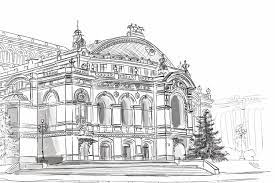 ДЕРЖАВНЕ ПІДПРИЄМСТВО«НАЦІОНАЛЬНИЙ АКАДЕМІЧНИЙ ТЕАТР ОПЕРИ ТА БАЛЕТУ УКРАЇНИ ІМЕНІ Т.Г.ШЕВЧЕНКА»Код CPV згідно ДК 021-2015: 44190000-8 Конструкційні матеріали різні                                           44191200-7 Шарувата деревина                                          44191100-6 Фанера                                          44192200-4 Цвяхи  Київ – 2023Додаток 1 до тендерної документаціїПІДСТАВИ ДЛЯ ВІДМОВИ УЧАСНИКУ В УЧАСТІ У ВІДКРИТИХ ТОРГАХ, ВСТАНОВЛЕНІПУНКТОМ 44 ОСОБЛИВОСТЕЙ, ТА ІНФОРМАЦІЯ ПРО СПОСІБ ПІДТВЕРДЖЕННЯ УЧАСНИКОМ ВІДСУТНОСТІ ПІДСТАВ ДЛЯ ВІДХИЛЕННЯДодаток 2 до тендерної документаціїІНФОРМАЦІЯ ПРО НЕОБХІДНІ ТЕХНІЧНІ, ЯКІСНІ ТА КІЛЬКІСНІ ХАРАКТЕРИСТИКИ ПРЕДМЕТА ЗАКУПІВЛІ, Товар, який постачається, не перебував в експлуатації, термін та умови його зберігання не порушені.Ціна за одиницю товару повинна бути сформована з урахуванням витрат на завантаження, розвантаження, занесення, транспортних витрат до місця поставки та інших витрат.	Технічний опис предмета закупівлі Примітки: під столярними розуміються цвяхи виготовлені згідно DIN 1152 або аналогічні /еквівалентні/.У складі тендерної пропозиції Учасник повинен надати:	1. Інформацію (довідку, складену у довільній формі, за підписом уповноваженої особи Учасника) про технічні, якісні та кількісні характеристики пропонованого товару, із  зазначенням назви товару, гарантійного строку та інших характеристик, які зазначені у додатку 2 до тендерної документації.Замовник не вимагає від Учасників документальне підтвердження того, що пропоновані ними товари, послуги чи роботи за своїми екологічними чи іншими характеристиками відповідають вимогам, установленим у цій технічній специфікації.У разі якщо у цій технічний специфікації містяться посилання на стандартні характеристики, технічні регламенти та умови, вимоги, умовні позначення та термінологію, пов’язані з товарами, роботами чи послугами, що закуповуються, передбачені існуючими міжнародними, європейськими стандартами, іншими спільними технічними європейськими нормами, іншими технічними еталонними системами, визнаними європейськими органами зі стандартизації або національними стандартами, нормами та правилами – вважати, що до кожного посилання додається вираз «або еквівалент».Якщо ця технічна специфікація містить посилання на конкретні марку чи виробника або на конкретний процес, що характеризує продукт чи послугу певного суб’єкта господарювання, чи на торгові марки, патенти, типи або конкретне місце походження чи спосіб виробництва – вважати, що міститься вираз «або еквівалент».Додаток 3 до тендерної документаціїфірмовий бланк учасника – у разі наявностіТЕНДЕРНА ПРОПОЗИЦІЯУважно вивчивши тендерну документацію та вимоги до неї, (назва учасника) погоджується виконати вимоги тендерної документації та умови викладені в проєкті договору та підтверджує те, що ми уповноважені на підписання договору. Зважаючи на викладене, (назва учасника) надає свою тендерну пропозицію щодо участі у торгах на закупівлю: Дошка,  фанера, цвяхи, Код CPV згідно ДК 021-2015: 44190000-8 Конструкційні матеріали різні (44191200-7 Шарувата деревина, 44191100-6 Фанера, 44192200-4 Цвяхи ), на умовах зазначених у цій пропозиції за наступними цінами:Ми зобов’язуємося у випадку прийняття рішення про намір укласти договір про закупівлю з нашою компанією та  надати послуги на умовах, визначених у тендерній документації.Ми зобов’язуємося у випадку визначення нас переможцем та прийняття рішення про намір укласти з нами договір про закупівлю завантажити в Систему у сканованому вигляді документи та надати/надіслати документи, перелік яких визначено у пункті 5 «Кваліфікаційні критерії до учасників та вимоги, установлені пунктом 44 Особливостей» розділу «Інструкція з підготовки тендерної пропозиції» тендерної документації для переможця процедури закупівлі на зазначену вище закупівлю у визначені цим пунктом строки.Ми згодні дотримуватись положень цієї тендерної пропозиції протягом 120 днів з дати кінцевого строку подання тендерних пропозицій. Наша тендерна пропозиція буде залишатися дійсною і обов’язковою для нас в будь-який час до закінчення зазначеного строку.Ми погоджуємося з умовами, що ви можете відхилити нашу чи всі тендерні пропозиції та розуміємо, що ви не обмежені у прийнятті будь-якої іншої тендерної пропозиції з більш вигідними для вас умовами.Якщо наша компанія буде визнана переможцем торгів, ми беремо на себе зобов’язання підписати договір про закупівлю у строк не раніше ніж через 5 днів з дати оприлюднення в електронній системі закупівель повідомлення про намір укласти договір про закупівлю та не пізніше ніж через 15 днів з дня прийняття рішення про намір укласти договір про закупівлю відповідно до вимог тендерної документації та нашої тендерної пропозиції та виконати усі умови договору.До того часу, поки не буде підписано договір, наша тендерна пропозиція з Вашим письмовим повідомленням про намір укласти договір будуть означати домовленість між нами про укладання договору. Примітки:*У разі коли в тендерній документації передбачено поділ предмету закупівлі на частини (лоти), тендерна пропозиція подається на кожну частину (лот) окремо. ** У разі надання пропозиції учасником, який не є платником ПДВ або якщо предмет закупівлі не обкладається ПДВ, то в графах «ПДВ 20%» та «Всього з ПДВ» робляться позначки «-», а замість рядка «Тендерна пропозиція з ПДВ» зазначається «Тендерна пропозиція без ПДВ».***Розрядність знаків в ціні не повинна перевищувати двох знаків після коми.Підпис/Печатка/ПІБ/Додаток 4 до тендерної документаціїДОГОВІРпро закупівлю товарів № ___________________м. Київ                                                                                       		«___» __________202__ рокуДП «Національний академічний театр опери та балету України» імені Т.Г.Шевченка (далі – «Покупець») в особі генерального директора – художнього керівника Чуприни Петра Яковича, який діє на підставі Статуту, з однієї сторони та ___________________________________________________________________ (далі – «Постачальник») в особі ________________________________________, який діє на підставі _____________________________________________ (Статуту/Довіреності № _____________ від «__» ______ 20__ року), з другої сторони, які далі разом іменуються «Сторони», а кожен окремо «Сторона», уклали цей Договір про закупівлю товарів (далі – «Договір») про наведене нижче:І. ПРЕДМЕТ ДОГОВОРУ1.1. Постачальник зобов’язується поставити Покупцеві Дошка,  фанера, цвяхи, Код CPV згідно ДК 021-2015: 44190000-8 Конструкційні матеріали різні (44191200-7 Шарувата деревина, 44191100-6 Фанера, 44192200-4 Цвяхи ) (далі – «Товар»), а Покупець – прийняти і оплатити Товар.1.2. Найменування Товару, кількість, ціна та якісні характеристики Товару зазначені в Специфікації (далі – «Додаток № 1») до цього Договору.1.3. Обсяги закупівлі Товару можуть бути зменшені Покупцем залежно від реального фінансування видатків або потреб Покупця.1.4. Постачальник на умовах, передбачених цим Договором, зобов’язується передати Покупцю Товар у власність. 1.5. Постачальник гарантує, що предмет Договору відповідає видам діяльності, передбаченим його Статутом/документами дозвільного характеру.ІІ. ЯКІСТЬ ТОВАРУ2.1.	Постачальник повинен поставити Покупцю Товар, якість якого відповідає нормам, стандартам якісних показників і технічних вимог, установлених чинними нормативними актами України й умовами цього Договору, до кожного виду Товару. 2.2.	Постачальник гарантує, що Товар є новим, раніше в експлуатації не перебував, а також зобов'язується надати Покупцеві до здійснення або разом із здійсненням поставки Товару технічну документацію на кожен вид Товару, що постачається.2.3.	Постачальник гарантує відповідність якості Товару чинним в Україні нормам ГОСТ/ДСТУ/ТУ, вказаним у Додатку № 1. У випадку, якщо ГОСТ/ДСТУ/ТУ втратить чинність, то якість Товару, що поставляється, має бути не гірше, ніж було передбачено в зазначеному ГОСТ/ДСТУ/ТУ.У разі виявлення дефектів (недоліків) Товару, складається акт,  Постачальник за свій рахунок замінює Товар доброякісним протягом 14 (чотирнадцяти) календарних днів з моменту письмового звернення (повідомлення) Покупця. Витрати Постачальника на заміну Товару не компенсуються Покупцем.2.4.	У разі непогодження представників Постачальника з якісними показниками, виявленими в процесі спільного приймання Товару, Покупець має право залучити незалежну експертну організацію, висновок якої про якість Товару є остаточним і обов'язковим для виконання Сторонами. Вартість експертизи відшкодовується Постачальником. 2.5. Претензії, щодо якості Товару приймаються Постачальником протягом 30 (тридцяти) робочих днів з моменту передачі Товару Покупцю. ІІІ. ЦІНА ДОГОВОРУ3.1.	Ціна цього Договору становить ________ грн __коп. (__________ грн __коп.)  без  ПДВ, крім того ПДВ в розмірі ________ грн __коп. (__________ грн __коп.). Загальна ціна Договору з урахуванням ПДВ становить ________ грн __коп. (__________ грн __коп.).3.2.	Ціна Товару, що поставляється за цим Договором, визначається з урахуванням умов поставки, визначених п. 5.4. цього Договору, та зазначається у Додатку № 1.3.3. Сторони погодили, що ціна за одиницю Товару згідно Додатка № 1 є незмінною щонайменше протягом 90 (дев’яноста) календарних днів від дати підписання Сторонами даного Договору.3.4. У ціні Товару враховані всі витрати Постачальника на виконання Договору, зокрема, витрати на сплату податків, мита, акцизів та інших обов’язкових платежів.3.5. Відповідно до п.п. 2. п. 19 Постанови Кабінету Міністрів України від 12 жовтня 2022 р. № 1178 «Про затвердження особливостей здійснення публічних закупівель товарів, робіт і послуг для замовників, передбачених Законом України "Про публічні закупівлі", на період дії правового режиму воєнного стану в Україні та протягом 90 днів з дня його припинення або скасування», ціна за одиницю Товару згідно Додатка № 1 може бути збільшена лише за наявності письмової згоди обох Сторін, така згода оформлюється шляхом укладення додаткової угоди відповідно до п. 12.2. Договору, після попереднього письмового звернення Постачальника до Покупця. До такого звернення повинні додаватись належним чином оформлені довідки Торгово-промислової палати України, або ДП «Держзовнішінформ», або органів Державної служби статистики України, що підтверджують збільшення цін на Товар за місцезнаходженням Покупця, при цьому такі довідки обов’язково мають містити інформацію про коливання середньої ринкової ціни за одиницю Товару на внутрішньому ринку з дати укладення Договору до дати видачі довідки. Крім того, зазначені довідки мають надаватися Постачальником у паперовій формі, в оригіналі або копії, засвідченій належним чином керівником Постачальника. Постачальник за власний рахунок зобов’язаний забезпечити, щоб дата отримання Покупцем письмового звернення Постачальника була не пізніше 5 (п’яти) робочих днів від дати видачі зазначених довідок. Покупець має право залишити відповідне письмове звернення Постачальника без задоволення, зокрема (але не обмежуючись), у разі будь-якого порушення Постачальником визначеного цим пунктом порядку письмового звернення до Покупця та у будь-яких інших випадках. 3.6. Ціна Договору може бути зменшена за згодою Сторін, а у випадку, передбаченому п. 6.2.2. Договору, ціна Договору зменшується Покупцем в односторонньому порядку з підписанням Додаткової угоди.ІV. ПОРЯДОК ЗДІЙСНЕННЯ ОПЛАТИ4.1. Розрахунки проводяться шляхом безготівкового перерахування коштів на поточний рахунок Постачальника, вказаний у даному Договорі, на підставі наданого Постачальником рахунку на оплату Товару, протягом 10 (десяти) банківських днів від дати підписання уповноваженими представниками Сторін відповідних видаткових накладних.4.2. Сторони обумовлюють, що кошти які надходять на поточний рахунок Постачальника від Покупця, в будь-якому випадку надходять в рахунок оплати поставленого Товару, якщо іншого не вказано у «призначенні платежу».4.3. Остаточні взаєморозрахунки між Покупцем та Постачальником проводяться на підставі акту звіряння взаєморозрахунків, який підписується уповноваженими на це представниками Сторін. У разі не підписання Постачальником зазначених в цьому пункті актів та їх неповернення Покупцю або не надіслання мотивованої відмови в строк, зазначений Покупцем, розрахунки за поставлений Постачальником Товар вважаються прийнятими Постачальником без зауважень.4.4. У разі виникнення переплати коштів за поставлений Постачальником Товар, Постачальник зобов’язаний негайно повернути надмірно сплачену суму Покупцю, або за погодженням з Покупцем зарахувати її в рахунок майбутніх платежів.V. ПОСТАВКА ТОВАРУ5.1. Поставка Товару здійснюється Постачальником у відповідності із замовленням Покупця на поставку Товару (далі – замовлення) протягом 7 (сім ) календарних днів після направлення Покупцем такого замовлення Постачальнику, якщо інше не передбачено у такому замовленні. Якщо замовлення було направлене менш ніж за 7 (сім ) календарних днів до закінчення терміну (строку) дії Договору, Постачальник зобов'язаний поставити Товар у відповідності до такого замовлення у будь-якому разі не пізніше останнього дня терміну (строку) дії Договору.5.2. Товар постачається окремими партіями. Найменування та кількість Товару, що має бути поставлений Постачальником у відповідній партії, визначається Покупцем самостійно на власний розсуд у відповідному замовленні. Кількість замовлень Покупця – необмежена. Замовлення може направлятися Покупцем Постачальнику у тому числі шляхом направлення електронного листа з будь-якої з адрес електронної пошти Покупця (відповідальних представників Покупця), вказаних у розділі XIII Договору або у повідомленні про зміну відповідальних представників Покупця (згідно п. 7.7. Договору), на будь-яку з адрес електронної пошти Постачальника (відповідальних представників Постачальника), вказаних у розділі XIII Договору або у повідомленні про зміну відповідальних представників Постачальника (згідно п. 7.7. Договору), при цьому найменування, кількість Товару та будь-які інші дані можуть бути вказані як у тексті електронного листа, так і в прикріпленому до такого листа файлі (файлах). Сторони дійшли взаємної згоди та підтверджують, що надіслані електронні листи, які відповідають умовам цього пункту Договору, вважаються замовленнями, що були надіслані Покупцем Постачальнику, та мають юридичну силу нарівні з замовленнями, викладеними на паперових носіях, підписаними уповноваженим представником Покупця та направленими Покупцем Постачальнику.5.3. Поставка Товару здійснюється на умовах DDP (Інкотермс 2020) за вказаними у відповідних замовленнях адресами розміщення підрозділів Покупця в м. Києві. Вантажоодержувачами є підрозділи Покупця.5.4. Транспортні послуги з поставки Товару та усі інші витрати, що пов’язані з процесом доставки Товару на адресу поставки, входять у ціну Товару.5.5.	Товар вважається поставленим Покупцю з дати підписання Сторонами відповідних видаткових накладних (дата поставки Товару).5.6.	Право власності на Товар переходить від Постачальника до Покупця з моменту підписання Сторонами відповідних видаткових накладних.5.7.	Під час поставки Товару Постачальник повинен надати Покупцю одночасно з Товаром технічну документацію на кожен вид Товару, що постачається, а також такі документи:- рахунок-фактуру;- видаткову накладну;- паспорт якості або сертифікат якості від виробника Товару.5.8.	 Завантаження Товару здійснюються Постачальником та входять в ціну Товару.5.9.	Постачальник несе всі ризики втрати або ушкодження Товару, а також усі витрати по відношенню до Товару, до моменту його постачання в узгоджений пункт призначення та підписання Покупцем відповідної видаткової накладної.5.10.	Постачальник зобов'язаний заздалегідь, але не пізніше ніж за 3 (три) дні до дати поставки, у письмовій формі сповістити Покупця про термін надходження Товару до узгодженого пункту призначення, а також надати інформацію про вантажоперевізника та надіслати інші повідомлення,  що необхідні  Покупцеві для  здійснення усіх заходів щодо прийняття Товару.5.11.	Упаковка (тара), у якій відвантажується Товар, має відповідати встановленим в Україні стандартам або технічним умовам і забезпечувати, за умови належного поводження з вантажем, схоронність Товару під час транспортування та збереження.5.12.	Вартість тари та упаковки входить в ціну Товару, якщо інше не зазначено у Додатку № 1.5.13.	Постачальник гарантує, що Товар, який підлягає постачанню за цим Договором, належить йому на правах власності, не є проданим, переданим іншим особам, не закладений, не заставлений, не перебуває під арештом, судових справ у відношенні цього Товару не порушено.5.14.	Постачальник зобов’язаний надати Покупцю податкову накладну у випадках, передбачених Податковим кодексом України, а  також копію квитанції про реєстрацію в Єдиному реєстрі податкових накладних.5.15.	Товар приймається на складі  Покупця після проведення  вхідного контролю.VI. ПРАВА ТА ОБОВ'ЯЗКИ СТОРІН6.1. Покупець зобов’язаний: 6.1.1. Своєчасно та в повному обсязі сплачувати за належним чином поставлений якісний Товар відповідно до умов Договору. 6.1.2. Приймати поставлений Товар згідно з видатковими накладними на Товар у разі відсутності зауважень щодо якості Товару та його відповідності умовам цього Договору.6.2. Покупець має право: 6.2.1. Контролювати поставку Товару у строки, встановлені цим Договором. 6.2.2. Зменшувати обсяг закупівлі Товару залежно від реального фінансування видатків та/або потреб Покупця без погодження із Постачальником.6.3. Постачальник зобов’язаний: 6.3.1. Забезпечити поставку Товару у строки, встановлені цим Договором.6.3.2. Забезпечити поставку Товару, якість якого відповідає умовам, установленим розділом II цього Договору. 6.3.3. На дату виникнення податкових зобов’язань (або підстав для їх коригування відповідно до Податкового Кодексу України (ПКУ) складати податкову накладну (ПН), розрахунок коригування до податкової накладної (РК) з дотриманням умови щодо реєстрації у порядку, визначеному законодавством, електронного підпису уповноваженої Постачальником особи. 6.3.4. Надати Покупцю необхідну інформацію, включаючи відомості щодо кінцевого бенефіціарного власника, структури власності, пов'язаних осіб та іншу інформацію, необхідну для перевірки дотримання Постачальником Антикорупційного законодавства. Інформація надається Постачальником протягом 5 (п'яти) робочих днів після отримання від Покупця запиту засобами електронного зв'язку або у порядку, передбаченому п. 12.6. Договору.6.4. Постачальник має право: 6.4.1. Своєчасно та в повному обсязі отримувати плату за вчасно поставлений Товар, що відповідає умовам Договору. 6.4.2. На дострокову поставку Товару за письмовим погодженням Покупця. VІІ. ВІДПОВІДАЛЬНІСТЬ СТОРІН7.1. У разі невиконання або неналежного виконання своїх зобов’язань за Договором Сторони несуть відповідальність, передбачену чинним законодавством та цим Договором. 7.2. У разі невиконання або неналежного виконання Постачальником будь-якого зобов’язання за цим Договором, Постачальник сплачує Покупцю штраф у розмірі 7 % від загальної ціни Договору, зазначеної у п. 3.1. цього Договору, за кожен випадок порушення умов Договору.7.3. У разі поставки Товару з характеристиками якості нижчими, ніж зазначені в Договорі та/або Додатку № 1, Постачальник сплачує Покупцю штраф у розмірі 5% від ціни Товару належної якості, що мав бути поставлений Постачальником згідно відповідного замовлення Покупця.Оплата штрафу не виключає права Покупця використати оперативно-господарську санкцію, передбачену п.7.8. Договору.7.4. У разі відмови від здійснення поставки Товару, нездійснення поставки Товару, прострочення поставки або недопоставки Товару відповідно до умов та строків, передбачених цим Договором, Постачальник сплачує на користь Покупця штраф в розмірі 5 % від ціни непоставленого або несвоєчасно поставленого Товару, а також неустойку в розмірі 0,3 % від ціни непоставленого або несвоєчасно поставленого Товару за кожний день прострочення.7.5. У разі поставки Товару, що не відповідає передбаченому Договором або Додатком № 1 або замовленням Покупця асортименту, якості та/або комплектності, Постачальник зобов’язаний власними силами та за власний рахунок замінити такий Товар на Товар належного асортименту, якості, комплектності протягом 14 календарних днів з моменту письмового звернення (повідомлення) Покупця. Витрати Постачальника на заміну Товару не компенсуються Покупцем. У разі прострочення Постачальником строків заміни Товару, що не відповідає умовам цього Договору або Додатку № 1 або замовленню Покупця щодо асортименту, якості та/або комплектності, він сплачує Покупцеві неустойку у розмірі 0,3% від ціни Товару належної якості, комплектності, асортименту, що мав бути поставлений Постачальником згідно відповідного замовлення Покупця, за кожний день прострочення.7.6. Сторони несуть повну відповідальність за правильність зазначених у цьому Договорі реквізитів (повна та скорочена назва, місцезнаходження, код ЄДРПОУ, банківські реквізити, інформація щодо відповідальних представників, зазначених у розділі XIII Договору, тощо) та зобов’язується повідомляти одна одну письмовим повідомленням про зміни у зазначених у цьому Договорі реквізитах протягом 3 календарних днів з дати виникнення таких змін. При цьому у разі зміни індивідуального податкового номеру, статусу платника ПДВ, Сторони зобов'язані письмово повідомляти одна одну про такі зміни протягом 3 (трьох) календарних днів з дати виникнення зміни реєстраційних даних платника ПДВ. Покупець не несе відповідальності за порушення умов Договору, якщо таке порушення стало наслідком неповідомлення або несвоєчасного повідомлення Постачальником Покупця про зміну реквізитів. У випадку невиконання Постачальником вимог цього пункту Договору, здійснення Покупцем платежу на вказаний у даному Договорі поточний рахунок Постачальника буде вважатися належним здійсненням розрахунку за цим Договором.7.7. У разі поставки Товару неналежної якості, кількості або комплектності Покупець має право за своїм вибором використати оперативно-господарську санкцію у вигляді відмови від прийняття та оплати Товару із звільненням Покупця від будь-якої відповідальності за такі дії. 7.8. Сторони домовилися, що строк позовної давності три роки застосовується для вимог про стягнення з Постачальника штрафних санкцій (неустойка, штраф, пеня).7.9. Сторони домовилися, що за прострочення виконання Постачальником зобов’язань за Договором, нарахування штрафних санкцій (неустойка, штраф, пеня) припиняється через рік від дня, коли зобов’язання мало бути виконано.7.10. Сплата Постачальником визначених цим Договором штрафних санкцій (неустойка, штраф, пеня) не звільняє його від обов’язку відшкодовувати за вимогою Покупця збитки, завдані порушенням Договору (реальні збитки, упущена вигода) у повному обсязі. Сплата штрафних санкцій, а також відшкодування збитків не звільняє Постачальника від виконання зобов’язань в натурі. У свою чергу, Покупець за порушення своїх зобов’язань відшкодовує лише реальні збитки, а збитки у вигляді упущеної вигоди не відшкодовуються.7.11. У разі порушення Постачальником терміну надання податкових накладних та  розрахунку коригування кількісних та вартісних показників до податкових накладних  за цим Договором, Постачальник сплачує Покупцю штраф у розмірі 5 000,00 грн (п’ять тисяч грн. 00 коп.) за кожну  податкову накладну та/або  розрахунок коригування кількісних та вартісних показників до податкових накладних.  7.12. У разі порушення Постачальником порядку складання та/або порядку реєстрації ПН/РК в Єдиному реєстрі податкових накладних (ЄРПН), відмови Постачальника від реєстрації ПН/РК (не проведення реєстрації в ЄРПН протягом 365 календарних днів з дати складання), а також у разі допущення ним помилок у заповненні обов’язкових реквізитів в ПН/РК, визначених п.201.1 ст. 201 ПКУ, Постачальник сплачує Покупцю штраф у розмірі суми ПДВ у такій ПН/РК протягом 10 календарних днів з дати отримання відповідної претензії Покупця.РК, що відповідно до вимог ПКУ підлягають реєстрації в ЄРПН Покупцем, надсилаються Постачальником Покупцю засобами електронного документообігу в системі M.E.Doc або за допомогою іншого програмного забезпечення згідно чинного законодавства не пізніше, ніж за 5 робочих днів до настання граничного терміну його реєстрації в ЄРПН з обов’язковим інформуванням представника Покупця, відповідального за реєстрацію РК, шляхом направлення листа на його електронну адресу.У разі порушення Покупцем граничних термінів реєстрації в ЄРПН РК, отриманих від Постачальника, по причині несвоєчасного надсилання Постачальником Покупцю таких РК, Постачальник сплачує Покупцю штраф, що дорівнює сумі штрафних санкцій за несвоєчасну реєстрацію ПН/РК у ЄРПН, розрахованих відповідно до ПКУ, протягом 10 календарних днів з дати отримання відповідної претензії Покупця.Покупець  має право застосувати оперативно-господарську санкцію у разі порушення Постачальником порядку складання та/або порядку реєстрації ПН/РК в ЄРПН, відмови Постачальника від реєстрації ПН/РК (непроведення реєстрації в ЄРПН протягом 365 календарних днів з дати складання), а також у разі допущення ним помилок у заповненні обов’язкових реквізитів в ПН/РК, визначених п.201.1 ст. 201 ПКУ.Під оперативно-господарською санкцією Сторони розуміють право Покупця затримати оплату Товарів на суму ПДВ у незареєстрованій або складеній із порушенням встановленого порядку заповнення ПН (РК), до моменту надання Покупцю належним чином оформленої та зареєстрованої ПН (РК).Покупець повідомляє Постачальника про застосування оперативно-господарських санкцій за 5 календарних днів до моменту настання граничного терміну оплати за Товари. Сторони погодили, що у разі застосування Покупцем оперативно-господарських санкцій, штрафні санкції (неустойки, пені, штрафи, відсотки річних за користування чужими грошовими коштами, індекс інфляції, збитки тощо) за несвоєчасну оплату Товару до Покупця не застосовуються.У разі зупинення реєстрації ПН/РК в ЄРПН згідно з п.201.16 ст.201 ПКУ Постачальник зобов’язаний протягом не більше 3-х робочих днів з дати зупинення  реєстрації ПН/РК повідомити про це Покупця шляхом надсилання на електронну адресу представника Покупця, відповідального за прийняття (реєстрацію)  ПН/РК в ЄРПН, такої ПН/РК разом з квитанцією про зупинення реєстрації. Після відновлення можливості реєстрації  ПН/РК в ЄРПН Постачальник зобов’язаний протягом 3-х робочих днів поінформувати про це представника Покупця, відповідального за прийняття (реєстрацію)  ПН/РК в ЄРПН шляхом надсилання листа на його електронну адресу, та зареєструвати складену ним  ПН/РК в ЄРПН.У разі зміни статусу платника ПДВ Постачальник зобов’язаний протягом 3-х (трьох) робочих днів з дня таких змін письмово повідомити Покупця з наданням копій відповідних підтверджуючих документів. У зв’язку зі зміною статусу платника ПДВ Сторони складають додаткову угоду, в якій уточнюють ціну договору та вартість (кількість) товарів, поставка яких очікується відповідно до договору.У разі зміни відповідального представника Постачальника за передачу (реєстрацію в ЄРПН) ПН/РК та/або зміни їх контактних даних, Постачальник зобов’язаний протягом 2-х робочих днів повідомити Покупця про зміну відповідальних осіб та (або) їх оновлені контактні дані.7.13. Сторони дійшли згоди, що за прострочення виконання грошового зобов’язання, передбаченого цим Договором, Покупець на вимогу Постачальника зобов’язаний сплатити 0 (нуль) процентів річних від простроченої суми.VIII. ОБСТАВИНИ НЕПЕРЕБОРНОЇ СИЛИСторони звільняються від відповідальності за невиконання або неналежне виконання зобов'язань за цим Договором у разі виникнення обставин непереборної сили, які не існували під час укладання Договору та виникли поза волею Сторін (аварія, катастрофа, стихійне лихо, епідемія, епізоотія, війна тощо).  Сторона, яка не може виконувати зобов'язання за цим Договором унаслідок дії обставин непереборної сили, повинна не пізніше ніж протягом 5 (п’яти) днів з моменту їх виникнення повідомити про це іншу Сторону у письмовій формі. Неповідомлення або несвоєчасне повідомлення про настання чи припинення обставин непереборної сили позбавляє Сторону права посилатися на них як на обставини, що звільняють від відповідальності за невиконання або неналежне виконання зобов’язань за цим Договором.Доказом виникнення обставин непереборної сили та строку їх дії є відповідні документи, які видаються відповідним уповноваженим органом.У разі коли строк дії обставин непереборної сили продовжується більше ніж 30 (тридцять) днів, кожна із Сторін в установленому порядку має право розірвати цей Договір. Під непереборною силою в даному Договорі розуміються будь-які надзвичайні або невідворотні події зовнішнього щодо Сторін характеру або їх наслідку, які виникають без вини Сторін, поза їх волею або всупереч волі й бажанню Сторін, і які не можна, за умови застосування звичайних для цього заходів, передбачити й не можна при всій обережності й передбачливості запобігти (уникнути), у тому числі, але не винятково стихійні явища природного характеру (землетруси, повені, урагани, руйнування в результаті блискавки й т.п.), нещастя біологічного, техногенного й антропогенного походження (вибухи, пожежі, вихід з ладу машин і устаткування, масові епідемії, і т.і.), обставини громадського життя (війна, воєнні дії, блокади, громадські хвилювання, прояви тероризму, масові страйки й локаути, бойкоти і т.п.).Якщо обставини непереборної сили та (або) їх наслідки тимчасово перешкоджають повному або частковому виконанню зобов'язань за цим Договором, час виконання зобов'язань продовжується на час дії таких обставин або усунення їх наслідків.У разі, якщо у зв'язку з виникненням обставин непереборної сили та (або) їх наслідків, за які жодна із сторін не відповідає, виконання зобов'язань за цим Договором є остаточно неможливим, то цей Договір вважається припиненим з моменту виникнення неможливості виконання зобов'язань за цим Договором, при цьому Сторони не звільняються від обов'язку сповістити іншу Сторону про настання обставин непереборної сили або виникнення їхніх наслідків. (ст. 607 ЦК України). ІХ. АНТИКОРУПЦІЙНЕ ЗАСТЕРЕЖЕННЯСторони цим запевняють та гарантують одна одній, що:Сторона дотримується вимог Антикорупційного законодавства, що на неї поширюються, та впровадила відповідні заходи і процедури з метою дотримання Антикорупційного законодавства;Сторона та жодна з її афілійованих осіб, директори, посадові особи, співробітники або будь-які інші особи, що діють від імені цієї Сторони, не здійснювали будь-яких пропозицій, не надавали повноважень та клопотань щодо надання або отримання неналежної/ неправомірної матеріальної вигоди або переваги у зв’язку з цим Договором, а так само не отримували їх, та не мають намір щодо здійснення будь-якої з вищевказаних дій у майбутньому, а також Сторона застосовувала усіх можливих розумних заходів щодо запобігання вчинення таких дій субпідрядниками, агентами, будь-якою іншою третьою особою, щодо якої вона має певної міри контроль; Сторона не використовуватиме кошти та/або майно, отримані за цим Договором, з метою фінансування або підтримання будь-якої діяльності, що може порушити Антикорупційне законодавство (зокрема, але не обмежуючись, шляхом надання позики, здійснення внеску/вкладу або передачі коштів/майна у інший спосіб на користь своєї дочірньої компанії, афілійованої особи, спільного підприємства або іншої особи).9.2. У випадку порушення Стороною вищезазначених запевнень та гарантій така Сторона зобов’язується відшкодувати іншій Стороні усі збитки, спричинені таким порушенням. 9.3. Покупець має право в односторонньому порядку призупинити виконання обов’язків за цим Договором шляхом письмового повідомлення про це Постачальника за умови наявності висновків, рішень компетентних органів та/або органів управління, що відбулося або відбудеться порушення будь-яких з вищезазначених запевнень та гарантій. При цьому, якщо Покупець обґрунтовано скористався цим правом, він звільняється від будь-якої відповідальності або обов’язку щодо відшкодування штрафних санкцій за Договором у зв’язку з невиконанням ним договірних зобов’язань та будь-якого роду витрат, збитків, понесених іншою Стороною (прямо або опосередковано), в результаті такого призупинення/ припинення дії Договору.9.4. Покупець має право в односторонньому порядку розірвати Договір згідно п. 12.1. Договору, зокрема, у наступних випадках:- наявність у відкритих джерелах будь-якої інформації, яка б свідчила про толерантність Постачальника до корупції та/або вчинення учасником (акціонерами/учасниками/засновниками) та/або уповноваженими особами Постачальника корупційних правопорушень;- наявність в Єдиному державному реєстрі осіб, які вчинили корупційні правопорушення, відомостей про притягнення керівника Постачальника до відповідальності за вчинення корупційного правопорушення;- наявність Постачальника, його учасників/уповноважених осіб та пов'язаних осіб у переліках юридичних та фізичних осіб, до яких застосовуються обмежувальні заходи (санкції) відповідно до Рішення РНБО від 28 квітня 2017 року "Про застосування персональних спеціальних економічних та інших обмежувальних заходів (санкцій)" з відповідними змінами та доповненнями;- наявність Постачальника, його учасників/уповноважених осіб та пов'язаних осіб у переліку осіб, пов'язаних із здійсненням терористичної діяльності або стосовно яких застосовано міжнародні санкції;- щодо Постачальника, його учасників/уповноважених осіб та пов'язаних осіб застосовано обмежувальні заходи Світового банку;- Постачальник порушив вимоги п. 6.3.4. Договору.9.5. По тексту Договору під Антикорупційним законодавством мається на увазі чинне законодавство України, яке регулює питання запобігання та протидії корупції, а під корупційним правопорушенням - діяння, що містить ознаки корупції.X. ВИРІШЕННЯ СПОРІВ10.1.	Сторони домовилися, що для спорів за цим Договором встановлюється обов’язкова процедура досудового врегулювання. Усі претензії за цим Договором повинні бути розглянуті Сторонами в місячний термін з моменту отримання претензії.XІ. СТРОК ДІЇ ДОГОВОРУ11.1.	Цей Договір набуває чинності з моменту його підписання Сторонами і діє по 31.12.2023 включно, а в частині грошових зобов’язань – до повного їх виконання. ХІІ. ІНШІ УМОВИ12.1. Дострокове розірвання Договору може бути здійснене в таких випадках:- за згодою обох сторін, оформленою шляхом підписання угоди між Сторонами про це або шляхом обміну листами; - в односторонньому порядку з ініціативи Покупця, оформленої у вигляді письмового повідомлення про розірвання Договору, що має бути відправлено Постачальнику не пізніше 7-ми робочих днів до дати розірвання, зазначеної Покупцем в повідомленні про розірвання Договору. Договір вважається розірваним на вимогу Покупця на умовах, передбачених цим Договором, з дати розірвання, зазначеної Покупцем в повідомленні про розірвання Договору; - у інших випадках, передбачених Договором або чинним законодавством України.В інших випадках, не передбачених цим Договором, Сторони керуються чинним законодавством України.12.2. Будь-які зміни та доповнення до цього Договору (в тому числі передбачені пунктом 19 Постанови Кабінету Міністрів України від 12 жовтня 2022 р. № 1178 «Про затвердження особливостей здійснення публічних закупівель товарів, робіт і послуг для замовників, передбачених Законом України "Про публічні закупівлі", на період дії правового режиму воєнного стану в Україні та протягом 90 днів з дня його припинення або скасування», але окрім передбачених Договором випадків односторонньої зміни умов Договору Покупцем), є невід’ємною частиною цього Договору та є обов’язковими для виконання Сторонами лише в разі, якщо вони оформлені таким чином: відповідають вимогам чинного законодавства України, виконані письмово, підписані повноважними представниками Сторін. Усі виправлення у тексті, зміни та доповнення до Договору мають юридичну силу лише у разі їх взаємного посвідчення повноважними представниками Сторін. У разі виникнення необхідності внести зміни до Договору стосовно реквізитів Сторін (повна та скорочена назва, місцезнаходження, код ЄДРПОУ, банківські реквізити тощо), Сторони мають право це зробити також шляхом направлення відповідного повідомлення в порядку визначеному пп. 7.7., 12.6. цього Договору без складання окремого договору.12.3. Договір складено при повному розумінні Сторонами його умов та термінології, українською мовою, у двох оригінальних примірниках, що мають однакову юридичну силу, по одному примірнику для кожної із Сторін.12.4. Після підписання цього Договору усі попередні переговори, листування, попередні угоди та протоколи про наміри з питань, що так чи інакше стосуються цього Договору, втрачають юридичну силу.12.5. Сторони підтверджують, що на момент укладення Договору, вони є юридичними особами згідно з діючим законодавством України, мають необхідні ліцензії та інші документи, необхідні для здійснення господарської діяльності та виконання цього Договору.12.6. Усі повідомлення, будь-яке листування тощо за цим Договором (крім направлення повідомлень (документів), які відповідно до умов Договору направляються (надаються) засобами електронного зв’язку) будуть вважатися зробленими належним чином, якщо вони письмово оформлені та надіслані відповідним листом (рекомендований лист, цінний лист з описом вкладення, передача листа посильним). У будь-якому разі Покупець вважається повідомленим (таким, що отримав документ/лист) з моменту фактичного отримання листа, а Постачальник – з моменту направлення Покупцем відповідного листа (передання до поштового відділення зв’язку та отримання фіскального чеку; поставлення на копії документа будь-якої відмітки, що свідчить про його отримання Постачальником), а у разі направлення Покупцем повідомлення/документа/листа засобами електронного зв’язку – з моменту такого направлення.12.7. Підписанням цього Договору Постачальник підтверджує факт ознайомлення ним із Статутом Покупця.12.8. Фізична особа, уповноважена Постачальником на підписання Договору, керуючись Законом України «Про захист персональних даних» надає згоду (дозвіл) на збирання, обробку, безстрокове зберігання та передачу (поширення) третім особам своїх персональних даних у випадках, передбачених чинним законодавством.12.9. Покупець має статус платника податку на прибуток на загальних підставах.12.10. Постачальник має статус ________________________________________.ХIІІ. ВІДПОВІДАЛЬНІ ПРЕДСТАВНИКИ СТОРІН 13.1. Для координації дій з виконання цього Договору Сторони призначають відповідальних представників:13.1.1. Від Покупця: _________________________________________ (П.І.П/б, телефон, e-mail); _________________________________________ (П.І.П/б, телефон, e-mail);13.1.2. Від Постачальника: _____________________________________ (П.І.П/б, телефон, e-mail). 13.2.    Відповідальні представники Сторін за передачу (реєстрацію в ЄРПН) ПН/РК:13.2.1. Від Покупця: _________________________________________ (П.І.П/б, телефон, e-mail);13.2.2. Від Постачальника: _____________________________________ (П.І.П/б, телефон, e-mail).XIV. ДОДАТКИ14.1. Невід'ємною частиною цього Договору є:14.1.1.	Додаток № 1 «Специфікація». XV. РЕКВІЗИТИ ТА ПІДПИСИ СТОРІНДодаток № 1до Договору про закупівлю товарів№____________________________від «___» _____________ 202__ рокуСпецифікація1. Найменування, ціна та кількість Товару, який підлягає поставці:2. Загальна ціна Договору становить ________ грн __коп. (__________ грн __коп.), в  тому числі ПДВ в розмірі ________ грн __коп. (__________ грн __коп.).3. Цей Додаток № 1 складено у двох примірниках, що мають однакову юридичну силу, по одному для кожної із Сторін. 4. Цей Додаток № 1 становить невід'ємну частину Договору.ЗАТВЕРДЖЕНОПротокол уповноваженої особи  від “24” березня 2023 року № 18ЗАТВЕРДЖЕНОПротокол уповноваженої особи  від “24” березня 2023 року № 18ЗАТВЕРДЖЕНОПротокол уповноваженої особи  від “24” березня 2023 року № 18УПОВНОВАЖЕНА ОСОБАУПОВНОВАЖЕНА ОСОБАУПОВНОВАЖЕНА ОСОБАКЕП / Маріанна ПИСАРЕВА - ТЕСЛЕНКОКЕП / Маріанна ПИСАРЕВА - ТЕСЛЕНКОКЕП / Маріанна ПИСАРЕВА - ТЕСЛЕНКОТЕНДЕРНА ДОКУМЕНТАЦІЯдля процедури закупівлі – Відкриті торги з особливостямиДошка,  фанера, цвяхи.№І. ЗАГАЛЬНІ ПОЛОЖЕННЯІ. ЗАГАЛЬНІ ПОЛОЖЕННЯ1.Терміни, які вживаються в тендерній документаціїТендерну документацію розроблено відповідно до вимог Закону України «Про публічні закупівлі» (далі – Закон) з урахуванням Особливостей здійснення публічних закупівель товарів, робіт і послуг для замовників, передбачених Законом України «Про публічні закупівлі», на період дії правового режиму воєнного стану в Україні та протягом 90 днів з дня його припинення або скасування, затверджених постановою Кабінету Міністрів України від 12 жовтня 2022 р. № 1178 (далі – Особливості).Терміни вживаються у значенні, наведеному в Законі, Особливостях та інших нормативно-правових актів у відповідній сфері. 2.Повне найменування та місцезнаходження замовникаДержавне підприємство «Національний академічний театр опери та балету України імені Т.Г. Шевченка» (скорочена назва: ДП «Національна опера України») (далі – Замовник). вул. Володимирська, . Київ, 010543.Посадові особи Замовника, уповноважені здійснювати зв’язок з учасниками процедури закупівліПосадова особа замовника, уповноважена здійснювати зв'язок з учасниками: Писарева Тесленко Маріанна . тел.: (044) 234 – 04 – 21; E-mail: operaukr@ukr.net.4.Процедура закупівліВідкриті торги з особливостями  5.Інформація про закупівлю5.1назва предмета закупівліДошка,  фанера, цвяхи.Код CPV згідно ДК 021-2015: 44190000-8 Конструкційні матеріали різні (44191200-7 Шарувата деревина, 44191100-6 Фанера, 44192200-4 Цвяхи ) 5.2опис окремої частини або частин предмета закупівлі (лота), щодо яких можуть бути подані тендерні пропозиції Закупівля за окремими частинами предмета закупівлі (лотами) не передбачена.5.3кількість товару та місце його поставки/місце, де повинні бути виконані роботи чи надані послуги, їх обсягиМісце поставки: Україна,вул. Кавказька, 14, м. КиївКількість товару детально у додатку 2 до тендерної документації.5.4строки поставки товарів, виконання робіт, надання послугЗ дати підписання Договору до 31.12.2023р.6.Недискримінація учасників процедури закупівліУчасники процедури закупівлі (резиденти та нерезиденти) всіх форм власності та організаційно-правових форм беруть участь у процедурі закупівлі на рівних умовах.7.Інформація про валюту, у якій повинна бути зазначена ціна тендерної пропозиціїВалютою тендерної пропозиції є національна валюта України – гривня.8.Інформація про мову (мови), якою (якими) повинні бути складені тендерні пропозиціїДокументи тендерної пропозиції, які складаються безпосередньо Учасником процедури закупівлі (далі – Учасник) відповідно до вимог тендерної документації, повинні бути викладені УКРАЇНСЬКОЮ мовою. У разі подання у складі тендерної пропозиції інших документів, викладених мовою іншою ніж українська мова, такі документи повинні супроводжуватися перекладом на українську мову, який повинен мати вигляд впорядкованого автентичного перекладу. Учасник подає такий переклад, завірений підписом уповноваженої особи Учасника та/або підписом посадової особи чи представника служби перекладу, який гарантує достовірність інтерпретованої інформації.Визначальним є текст, викладений українською мовою.ІІ. НАДАННЯ РОЗ’ЯСНЕНЬ ЩОДО ТЕНДЕРНОЇ ДОКУМЕНТАЦІЇ ТА ВНЕСЕННЯ ЗМІН ДО НЕЇІІ. НАДАННЯ РОЗ’ЯСНЕНЬ ЩОДО ТЕНДЕРНОЇ ДОКУМЕНТАЦІЇ ТА ВНЕСЕННЯ ЗМІН ДО НЕЇІІ. НАДАННЯ РОЗ’ЯСНЕНЬ ЩОДО ТЕНДЕРНОЇ ДОКУМЕНТАЦІЇ ТА ВНЕСЕННЯ ЗМІН ДО НЕЇ1.Надання роз’яснень щодо тендерної документації Фізична/юридична особа має право не пізніше ніж за 3 (три) дні до закінчення строку подання тендерної пропозиції звернутися через електронну систему закупівель до Замовника за роз’ясненнями щодо тендерної документації та/або звернутися до Замовника з вимогою щодо усунення порушення під час проведення тендеру. Усі звернення за роз’ясненнями та звернення щодо усунення порушення автоматично оприлюднюються в електронній системі закупівель без ідентифікації особи, яка звернулася до Замовника. Замовник повинен протягом 3 (трьох) днів з дати їх оприлюднення надати роз’яснення на звернення шляхом оприлюднення його в електронній системі закупівель.У разі несвоєчасного надання Замовником роз’яснень щодо змісту тендерної документації електронна система закупівель автоматично зупиняє перебіг відкритих торгів.Для поновлення перебігу відкритих торгів Замовник повинен розмістити роз’яснення щодо змісту тендерної документації в електронній системі закупівель з одночасним продовженням строку подання тендерних пропозицій не менш як на 4 (чотири) дні.2.Внесення змін до тендерної документаціїЗамовник має право з власної ініціативи або у разі усунення порушень вимог законодавства у сфері публічних закупівель, викладених у висновку органу державного фінансового контролю відповідно до статті 8 Закону, або за результатами звернень, або на підставі рішення органу оскарження внести зміни до тендерної документації. У разі внесення змін до тендерної документації строк для подання тендерних пропозицій продовжується Замовником в електронній системі закупівель таким чином, щоб з моменту внесення змін до тендерної документації до закінчення кінцевого строку подання тендерних пропозицій залишалося 
не менше 4 (чотирьох) днів.Зміни, що вносяться Замовником до тендерної документації, розміщуються та відображаються в електронній системі закупівель у вигляді нової редакції тендерної документації додатково до початкової редакції тендерної документації. Замовник разом із змінами до тендерної документації в окремому документі оприлюднює перелік змін, що вносяться. Зміни до тендерної документації у машинозчитувальному форматі розміщуються в електронній системі закупівель протягом 1 (одного) дня з дати прийняття рішення про їх внесення.ІІІ. ІНСТРУКЦІЯ З ПІДГОТОВКИ ТЕНДЕРНИХ ПРОПОЗИЦІЙІІІ. ІНСТРУКЦІЯ З ПІДГОТОВКИ ТЕНДЕРНИХ ПРОПОЗИЦІЙІІІ. ІНСТРУКЦІЯ З ПІДГОТОВКИ ТЕНДЕРНИХ ПРОПОЗИЦІЙ1.Зміст і спосіб подання тендерних пропозиційТендерні пропозиції подаються відповідно до порядку, визначеного статтею 26 Закону, крім положень частин четвертої, шостої та сьомої статті 26 Закону.Тендерна пропозиція подається в електронному вигляді через електронну систему закупівель шляхом заповнення електронних форм з окремими полями, та шляхом завантаження необхідних документів та/або інформації (сканованих з оригіналів та/або їхніх копій (за можливості у форматі PDF (Portable Document Format), що вимагаються Замовником у цій тендерній документації, а саме:Інформації та/або документів про технічні, якісні та кількісні характеристики предмета закупівлі згідно із додатком 2 до тендерної документації;Маркувань, протоколів випробувань або сертифікатів, що підтверджують відповідність предмета закупівлі встановленим Замовником вимогам (у разі потреби);Гарантійного листа з інформацією про те, що Учасник не здійснює продаж товарів походженням з Російської Федерації/Республіки Білорусь, за винятком товарів, необхідних для ремонту та обслуговування товарів, придбаних до набрання чинності постановою Кабінету Міністрів України 
від 12 жовтня 2022 р. № 1178 «Про затвердження особливостей здійснення публічних закупівель товарів, робіт і послуг для замовників, передбачених Законом України «Про публічні закупівлі», на період дії правового режиму воєнного стану в Україні та протягом 90 днів з дня його припинення або скасування»;Документа (документів), що підтверджує надання Учасником забезпечення тендерної пропозиції (якщо таке забезпечення вимагалося Замовником);Документа (документів), що підтверджує повноваження щодо підпису тендерної пропозиції;Документа про створення об’єднання учасників (у разі якщо тендерна пропозиція подається таким об’єднанням). 
Замовником не вимагається від об’єднання учасників конкретної організаційно-правової форми для подання тендерної пропозиції;Інших документів, необхідність подання яких у складі тендерної пропозиції передбачена умовами цієї тендерної документації.Тендерна пропозиція повинна містити накладений кваліфікований електронний підпис або удосконалений електронний підпис уповноваженої особи Учасника, повноваження якої щодо підпису документів тендерної пропозиції підтверджуються відповідно до поданих документів.Документи, які подає Учасник у складі тендерної пропозиції не у формі електронного документа, повинні містити підпис уповноваженої особи Учасника (за винятком оригіналів, нотаріально завірених копій документів, виданих Учаснику іншими організаціями (підприємствами, установами тощо).Замовником не вимагається від Учасників засвідчувати документи (матеріали та інформацію), що подаються у складі тендерної пропозиції, печаткою та підписом уповноваженої особи, якщо такі документи (матеріали та інформація) надані у формі електронного документа через електронну систему закупівель із накладанням електронного підпису, що базується на кваліфікованому сертифікаті електронного підпису, відповідно до вимог Закону України «Про електронні довірчі послуги».Документи, що підтверджують повноваження щодо підпису тендерної пропозиції: розпорядчий документ про призначення (обрання) на посаду відповідної особи (протокол зборів засновників (загальних зборів учасників) та/або наказ про призначення тощо) та/або довіреність (доручення) з відповідним підтвердженням повноваження службової (посадової особи) Учасника, що підписала від імені Учасника відповідну довіреність (доручення), та/або інший документ (документи), що підтверджує повноваження уповноваженої особи Учасника на підписання тендерної пропозиції.У разі якщо тендерна пропозиція підписується Учасником, який є фізичною особою чи фізичною особою-підприємцем, подання вищезазначених документів у складі тендерної пропозиції не вимагається.Учасник під час подання тендерної пропозиції повинен враховувати норми:- Закону України «Про забезпечення прав і свобод громадян та правовий режим на тимчасово окупованій території України»;-  постанови Кабінету Міністрів України від 12 жовтня 2022 р. 
№ 1178 «Про затвердження особливостей здійснення публічних закупівель товарів, робіт і послуг для замовників, передбачених Законом України «Про публічні закупівлі», на період дії правового режиму воєнного стану в Україні та протягом 90 днів з дня його припинення або скасування», зокрема пункту 2 цієї постанови.У разі неврахування Учасником вищезазначених нормативно-правових актів, тендерна пропозиція такого Учасника буде відхилена відповідно до вимог Особливостей.У разі якщо Учасник є: - громадянином Російської Федерації/Республіки Білорусь, що проживає на території України на законних підставах; - юридичною особою, створеною та зареєстрованою відповідно до законодавства України, кінцевим бенефіціарним власником, членом або учасником (акціонером), що має частку в статутному капіталі 10 і більше відсотків, якої є Російська Федерація/Республіка Білорусь, громадянином Російської Федерації/Республіки Білорусь, що проживає на території України на законних підставах, то такий Учасник у складі тендерної пропозиції надає копії документів, що підтверджують його проживання на території України на законних підставах.У разі якщо в Єдиному державному реєстрі юридичних осіб, фізичних осіб-підприємців та громадських формувань відсутня інформація про члена або учасника (акціонера) юридичної особи, що має частку в статутному капіталі 10 і більше відсотків, то такий Учасник у складі тендерної пропозиції повинен подати довідку (складену у довільній формі, за підписом уповноваженої особи Учасника) з інформацією про кожного такого члена або учасника (акціонера) юридичної особи (Учасника), а саме прізвище, ім’я, по батькові (за наявності), країна громадянства, місце проживання.Під час використання електронної системи закупівель з метою подання тендерних пропозицій та їх оцінки документи та дані створюються та подаються з урахуванням вимог законів України «Про електронні документи та електронний документообіг» та «Про електронні довірчі послуги».Кожен Учасник має право подати тільки одну тендерну пропозицію (у тому числі до визначеної в тендерній документації частини предмета закупівлі (лота).Подання інформації під час проведення процедури закупівлі здійснюється в електронному вигляді через електронну систему закупівель. Замовник не вимагає від Учасників подання у паперовому вигляді інформації, поданої ними під час проведення процедури закупівлі.Конфіденційною не може бути визначена інформація про запропоновану ціну, інші критерії оцінки, технічні умови, технічні специфікації та документи, що підтверджують відповідність кваліфікаційним критеріям відповідно до статті 16 Закону, і документи, що підтверджують відсутність підстав, визначених пунктом 44 Особливостей. Документи, що не передбачені законодавством для 
учасників – юридичних, фізичних осіб, у тому числі фізичних 
осіб-підприємців, не подаються ними у складі тендерної пропозиції. Відсутність документів, що не передбачені законодавством для учасників – юридичних, фізичних осіб, у тому числі фізичних 
осіб-підприємців, у складі тендерної пропозиції, не може бути підставою для її відхилення Замовником.У разі, якщо:- цією тендерною документацією вимагається подання документів, що не передбачені законодавством для учасників – юридичних, фізичних осіб, у тому числі фізичних 
осіб-підприємців, Учасник у складі тендерної пропозиції подає інший рівнозначний документ та/або відповідний лист-роз’яснення складений у довільній формі з посиланням на відповідну норму законодавства;- будь-який з документів, що вимагається цією тендерною документацією, не може бути наданий з причин його втрати чинності або зміни форми, назви тощо, Учасник у складі тендерної пропозиції подає інший рівнозначний документ та/або відповідний лист-роз’яснення складений у довільній формі;- відповідно до вимог різних пунктів (розділів тощо) цієї тендерної документації Учасник повинен подати у складі тендерної пропозиції один і той самий документ, то такий документ може бути поданий в одному примірнику.Замовник не приймає до розгляду тендерну пропозицію, ціна якої є вищою, ніж очікувана вартість предмета закупівлі, визначена Замовником в оголошенні про проведення цих відкритих торгів.2.Строк дії тендерної пропозиції, протягом якого тендерні пропозиції вважаються дійснимиТендерні пропозиції вважаються дійсними протягом 
120 днів із дати кінцевого строку подання тендерних пропозицій. До закінчення цього строку Замовник має право вимагати від Учасників продовження строку дії тендерних пропозицій.Учасник має право:відхилити таку вимогу, не втрачаючи при цьому наданого ним забезпечення тендерної пропозиції;погодитися з вимогою та продовжити строк дії поданої ним тендерної пропозиції та наданого забезпечення тендерної пропозиції.У разі необхідності Учасник має право з власної ініціативи продовжити строк дії своєї тендерної пропозиції, повідомивши про це Замовникові через електронну систему закупівель.3.Розмір та умови надання забезпечення тендерних пропозиційЗабезпечення тендерної пропозиції не вимагається.4.Кваліфікаційні критерії процедури закупівлі   Під час здійснення цієї закупівлі Замовник застосовує до Учасників кваліфікаційні критерії, визначені статтею 16 Закону:1. Наявність документально підтвердженого досвіду виконання аналогічного договору.Документи, що підтверджують відповідність Учасника кваліфікаційним критеріям: - Довідка у довільній формі, про наявність досвіду виконання аналогічного договору (аналогічного предмету закупівлі, який зазначено в даній тендерній документації), разом з документальним підтвердженням про його виконання (копія договору).Примітки:Учасник за власним бажанням може надати додаткові матеріали про його відповідність кваліфікаційним критеріям.У разі, якщо Учасник відповідно до чинного законодавства не зобов’язаний у своїй діяльності складати/отримувати вказані документи, про це зазначається у відповідній довідці, що складається у довільній формі і містить посилання на відповідні норми законодавства.5.Підстави для відмови Учаснику в участі у відкритих торгах, встановлені пунктом 44 Особливостей, та інформація про спосіб підтвердження Учасником відсутності підстав для відхиленняПідстави для відмови Учаснику в участі у відкритих торгах, встановлені пунктом 44 Особливостей, наведені у додатку 1 до тендерної документації.Учасник підтверджує відсутність підстав, зазначених в пункті 44 Особливостей (крім абзацу чотирнадцятого цього пункту), шляхом самостійного декларування відсутності таких підстав в електронній системі закупівель під час подання тендерної пропозиції.Замовник не вимагає від Учасника під час подання тендерної пропозиції в електронній системі закупівель будь-яких документів, що підтверджують відсутність підстав, визначених у пунктом 44 Особливостей (крім абзацу чотирнадцятого цього пункту), крім самостійного декларування відсутності таких підстав Учасником відповідно до абзацу шістнадцятого пункту 44 Особливостей.У разі якщо під час подання тендерної пропозиції у Учасника відсутня технічна можливість самостійного декларування відсутності підстав (підстави), зазначених в пункті 44 Особливостей (крім абзацу чотирнадцятого цього пункту), то такий Учасник у складі тендерної пропозиції повинен подати довідку (довідки), складену у довільній формі, за підписом уповноваженої особи Учасника щодо підтвердження відсутності відповідних підстав (підстави).Замовник не вимагає документального підтвердження інформації про відсутність підстав для відхилення тендерної пропозиції Учасника, визначених пунктом 44 Особливостей, у разі, коли така інформація є публічною, що оприлюднена у формі відкритих даних згідно із Законом України «Про доступ до публічної інформації», та/або міститься у відкритих публічних електронних реєстрах, доступ до яких є вільним, та/або може бути отримана електронною системою закупівель шляхом обміну інформацією з іншими державними системами та реєстрами.Замовник може прийняти рішення про відмову Учаснику в участі у відкритих торгах та може відхилити тендерну пропозицію Учасника в разі, коли Учасник не виконав свої зобов’язання за раніше укладеним договором про закупівлю з цим самим замовником, що призвело до його дострокового розірвання, і було застосовано санкції у вигляді штрафів та/або відшкодування збитків – протягом трьох років з дати дострокового розірвання такого договору. Учасник, що перебуває в обставинах, зазначених у цьому абзаці, може надати підтвердження вжиття заходів для доведення своєї надійності, незважаючи на наявність відповідної підстави для відмови в участі у відкритих торгах. Для цього Учасник (суб’єкт господарювання) повинен довести, що він сплатив або зобов’язався сплатити відповідні зобов’язання та відшкодування завданих збитків. Якщо Замовник вважає таке підтвердження достатнім, Учаснику не може бути відмовлено в участі в процедурі закупівлі.У разі подання тендерної пропозиції об’єднанням учасників (як учасника процедури), підтвердження відсутності підстав, визначених пунктом 44 Особливостей, подається окремо по кожному з учасників, які входять до складу такого об’єднання.Також інформація про спосіб підтвердження Учасником відсутності підстав для відхилення, встановлених пунктом 44 Особливостей, наведена у додатку 1 до тендерної документації.6.Інформація про необхідні технічні, якісні та кількісні характеристики предмета закупівлі, у тому числі відповідна технічна специфікація (у разі потреби – плани, креслення, малюнки чи опис предмета закупівлі)Інформація про необхідні технічні, якісні та кількісні характеристики предмета закупівлі, у тому числі відповідна технічна специфікація (у разі потреби – плани, креслення, малюнки чи опис предмета закупівлі), наведена у додатку 2 до тендерної документації.Учасник у складі тендерної пропозиції повинен надати інформацію та/або документи, які підтверджують відповідність тендерної пропозиції Учасника технічним, якісним, кількісним та іншим вимогам до предмета закупівлі, установленим Замовником відповідно до додатка 2 до тендерної документації.У разі якщо у цій тендерній документації (у тому числі у технічній специфікації) міститься посилання:на стандартні характеристики, технічні регламенти та умови, вимоги, умовні позначення та термінологію, пов’язані з товарами, роботами чи послугами, що закуповуються, передбачені існуючими міжнародними, європейськими стандартами, іншими спільними технічними європейськими нормами, іншими технічними еталонними системами, визнаними європейськими органами зі стандартизації або національними стандартами, нормами та правилами – вважати, що до кожного посилання додається вираз «або еквівалент»;на конкретні марку чи виробника або на конкретний процес, що характеризує продукт чи послугу певного суб’єкта господарювання, чи на торгові марки, патенти, типи або конкретне місце походження чи спосіб виробництва – вважати, що міститься вираз «або еквівалент».7.Інформація про маркування, протоколи випробувань або сертифікати, що підтверджують відповідність предмета закупівлі встановленим Замовником вимогам (у разі потреби) Інформація про маркування, протоколи випробувань або сертифікати, що підтверджують відповідність предмета закупівлі вимогам, встановленим Замовником (у разі потреби), наведена у додатку 2 до тендерної документації.У разі якщо Учасник не має відповідних маркувань, протоколів випробувань чи сертифікатів і не має можливості отримати їх до закінчення кінцевого строку подання тендерних пропозицій із причин, від нього не залежних, він може подати технічний паспорт на підтвердження відповідності тим же об’єктивним критеріям. Замовник зобов’язаний розглянути технічний паспорт і визначити, чи справді він підтверджує відповідність установленим вимогам, із обґрунтуванням свого рішення.Замовник приймає маркування, протоколи випробувань чи сертифікати, що підтверджують відповідність еквівалентним вимогам та видані органами з оцінки відповідності, компетентність яких підтверджена шляхом акредитації або іншим способом, визначеним законодавством.8.Інформація про субпідрядників/співвиконавців (у разі закупівлі робіт або послуг)У разі закупівлі робіт або послуг Учасник у складі тендерної пропозиції зазначає інформацію про повне найменування та місцезнаходження кожного суб’єкта господарювання, якого Учасник планує залучати до виконання робіт чи послуг як субпідрядника/співвиконавця в обсязі не менше 20 відсотків вартості договору про закупівлю.Вищезазначена інформація не зазначається у тендерній пропозиції у разі якщо Учасник не має наміру залучати до виконання робіт чи послуг як субпідрядника/співвиконавця в обсязі не менше 20 відсотків вартості договору про закупівлю.9.Внесення змін або відкликання тендерної пропозиції УчасникомУчасник має право внести зміни до своєї тендерної пропозиції або відкликати її до закінчення кінцевого строку її подання без втрати свого забезпечення тендерної пропозиції. Такі зміни або заява про відкликання тендерної пропозиції враховуються, якщо вони отримані електронною системою закупівель до закінчення кінцевого строку подання тендерних пропозицій.IV. КІНЦЕВИЙ СТРОК ПОДАННЯ ТЕНДЕРНИХ ПРОПОЗИЦІЙ ТА ЇХ РОЗКРИТТЯIV. КІНЦЕВИЙ СТРОК ПОДАННЯ ТЕНДЕРНИХ ПРОПОЗИЦІЙ ТА ЇХ РОЗКРИТТЯIV. КІНЦЕВИЙ СТРОК ПОДАННЯ ТЕНДЕРНИХ ПРОПОЗИЦІЙ ТА ЇХ РОЗКРИТТЯ1.Кінцевий строк подання тендерних пропозиційКінцевий строк подання тендерних пропозицій:  
03.04.2023 до 10 год. 00 хв. за київським часом.Тендерні пропозиції після закінчення кінцевого строку їх подання не приймаються електронною системою закупівель.2.Розкриття тендерних пропозиційЕлектронною системою закупівель після закінчення строку для подання тендерних пропозицій, визначеного Замовником в оголошенні про проведення відкритих торгів, розкривається вся інформація, зазначена в тендерній пропозиції (тендерних пропозиціях), у тому числі інформація про ціну/приведену ціну тендерної пропозиції (тендерних пропозицій).Не підлягає розкриттю інформація, що обґрунтовано визначена Учасником як конфіденційна, у тому числі інформація, що містить персональні дані. Конфіденційною не може бути визначена інформація про запропоновану ціну, інші критерії оцінки, технічні умови, технічні специфікації та документи, що підтверджують відповідність кваліфікаційним критеріям відповідно до статті 16 Закону, і документи, що підтверджують відсутність підстав, визначених пунктом 44 Особливостей. Замовник, орган оскарження та Держаудитслужба мають доступ в електронній системі закупівель до інформації, яка визначена Учасником конфіденційною.V. ПЕРЕЛІК КРИТЕРІЇВ ОЦІНКИ ТА МЕТОДИКА ОЦІНКИ ТЕНДЕРНИХ ПРОПОЗИЦІЙ V. ПЕРЕЛІК КРИТЕРІЇВ ОЦІНКИ ТА МЕТОДИКА ОЦІНКИ ТЕНДЕРНИХ ПРОПОЗИЦІЙ V. ПЕРЕЛІК КРИТЕРІЇВ ОЦІНКИ ТА МЕТОДИКА ОЦІНКИ ТЕНДЕРНИХ ПРОПОЗИЦІЙ 1.Перелік критеріїв оцінки та методика оцінки тендерних пропозицій із зазначенням питомої ваги кожного критеріюЄдиним критерієм оцінки тендерних пропозицій на цю закупівлю є «ціна» з урахуванням податку на додану вартість (з ПДВ). Питома вага критерію «ціна» – 100%.Під «ціною» розуміється ціна по кожній окремій частині предмета закупівлі (лоту), якщо закупівля за лотами передбачена цією тендерною документацією.Замовник не приймає до розгляду тендерну пропозицію, ціна якої є вищою, ніж очікувана вартість предмета закупівлі, визначена Замовником в оголошенні про проведення цих відкритих торгів.VІ. РОЗГЛЯД ТА ОЦІНКА ТЕНДЕРНИХ ПРОПОЗИЦІЙVІ. РОЗГЛЯД ТА ОЦІНКА ТЕНДЕРНИХ ПРОПОЗИЦІЙVІ. РОЗГЛЯД ТА ОЦІНКА ТЕНДЕРНИХ ПРОПОЗИЦІЙ1.Розгляд та оцінка тендерних пропозиційВідкриті торги проводяться без застосування електронного аукціону. Водночас, Замовником зазначено в оголошенні розмір мінімального кроку пониження ціни на виконання п. 11 ч. 2 ст. 21 Закону України «Про публічні закупівлі» (Закон). Дата і час проведення електронного аукціону визначені електронною системою закупівель автоматично згідно з ч. 3 ст. 21 Закону без участі Замовника. Зазначена ситуація обумовлена суперечністю між нормативно-правовими актами, що регулюють одні й ті ж правовідносини (Закон та Постанова КМУ від 12.10.2022 № 1178 в чинних редакціях), та особливостями електронної системи закупівель.Оцінка тендерної пропозиції проводиться електронною системою закупівель автоматично на основі критеріїв і методики оцінки, визначених Замовником у тендерній документації, шляхом визначення тендерної пропозиції найбільш економічно вигідною. Найбільш економічно вигідною тендерною пропозицією електронна система закупівель визначає тендерну пропозицію, ціна/приведена ціна якої є найнижчою.Замовник розглядає тендерну пропозицію, яка визначена найбільш економічно вигідною відповідно до Особливостей, щодо її відповідності вимогам тендерної документації.Строк розгляду найбільш економічно вигідної тендерної пропозиції не повинен перевищувати 5 (п’яти) робочих днів з дня визначення її електронною системою закупівель найбільш економічно вигідною. Такий строк може бути аргументовано продовжено Замовником до 20 робочих днів. У разі продовження строку Замовник оприлюднює повідомлення в електронній системі закупівель протягом 1 (одного) дня з дня прийняття відповідного рішення.У разі відхилення Замовником найбільш економічно вигідної тендерної пропозиції відповідно до Особливостей Замовник розглядає наступну тендерну пропозицію у списку пропозицій, що розташовані за результатами їх оцінки, починаючи з найкращої, у порядку та строки, визначені Особливостями.Замовник та Учасники не можуть ініціювати будь-які переговори з питань внесення змін до змісту або ціни поданої тендерної пропозиції.Учасник, який надав найбільш економічно вигідну тендерну пропозицію, що є аномально низькою, повинен надати протягом 
1 (одного) робочого дня з дня визначення найбільш економічно вигідної тендерної пропозиції обґрунтування в довільній формі щодо цін або вартості відповідних товарів, робіт чи послуг тендерної пропозиції.Замовник може відхилити аномально низьку тендерну пропозицію, якщо Учасник не надав належного обґрунтування зазначеної в ній ціни або вартості, та відхиляє аномально низьку тендерну пропозицію в разі ненадходження такого обґрунтування протягом строку, визначеного абзацом п’ятим пункту 38 Особливостей.Обґрунтування аномально низької тендерної пропозиції може містити інформацію про:досягнення економії завдяки застосованому технологічному процесу виробництва товарів, порядку надання послуг чи технології будівництва;сприятливі умови, за яких Учасник може поставити товари, надати послуги чи виконати роботи, зокрема спеціальну цінову пропозицію (знижку) Учасника;отримання Учасником державної допомоги згідно із законодавством.За результатами розгляду та оцінки тендерної пропозиції Замовник визначає переможця процедури закупівлі та приймає рішення про намір укласти договір про закупівлю відповідно до Закону з урахуванням Особливостей.Замовник має право звернутися за підтвердженням інформації, наданої Учасником, до органів державної влади, підприємств, установ, організацій відповідно до їх компетенції.У разі отримання достовірної інформації про невідповідність Учасника вимогам кваліфікаційних критеріїв, наявність підстав, визначених пунктом 44 Особливостей, або факту зазначення у тендерній пропозиції будь-якої недостовірної інформації, що є суттєвою під час визначення результатів відкритих торгів, Замовник відхиляє тендерну пропозицію такого Учасника.У разі відхилення тендерної пропозиції з підстави, визначеної підпунктом 3 пункту 41 Особливостей, Замовник визначає переможця процедури закупівлі серед тих Учасників, тендерна пропозиція (строк дії якої ще не минув) якого відповідає критеріям та умовам, що визначені у тендерній документації, і може бути визнана найбільш економічно вигідною відповідно до вимог Закону та Особливостей, та приймає рішення про намір укласти договір про закупівлю у порядку та на умовах, визначених статтею 33 Закону та пунктом 46 Особливостей.У разі відхилення тендерної пропозиції, що за результатами оцінки визначена найбільш економічно вигідною, Замовник розглядає наступну тендерну пропозицію у списку тендерних пропозицій, розташованих за результатами їх оцінки, починаючи з найкращої, яка вважається в такому випадку найбільш економічно вигідною, у порядку та строки, визначені Особливостями.У разі коли Учасник стає переможцем кількох або всіх лотів, Замовник може укласти один договір про закупівлю з переможцем, об’єднавши лоти.2.Виправлення Учасником невідповідностей в інформації та/або документахЯкщо Замовником під час розгляду тендерної пропозиції Учасника виявлено невідповідності в інформації та/або документах, що подані Учасником у тендерній пропозиції та/або подання яких передбачалося тендерною документацією, він розміщує у строк, який не може бути меншим ніж 2 (два) робочі дні до закінчення строку розгляду тендерних пропозицій, повідомлення з вимогою про усунення таких невідповідностей в електронній системі закупівель.Під невідповідністю в інформації та/або документах, що подані Учасником у складі тендерній пропозиції та/або подання яких вимагається тендерною документацією, розуміється у тому числі відсутність у складі тендерної пропозиції інформації та/або документів, подання яких передбачається тендерною документацією (крім випадків відсутності забезпечення тендерної пропозиції, якщо таке забезпечення вимагалося Замовником, та/або відсутності інформації (та/або документів) про технічні та якісні характеристики предмета закупівлі, що пропонується Учасником в його тендерній пропозиції). Невідповідністю в інформації та/або документах, які надаються Учасником на виконання вимог технічної специфікації до предмета закупівлі, вважаються помилки, виправлення яких не призводить до зміни предмета закупівлі, запропонованого Учасником у складі його тендерної пропозиції, найменування товару, марки, моделі тощо.Замовник не може розміщувати щодо одного і того ж Учасника більше ніж один раз повідомлення з вимогою про усунення невідповідностей в інформації та/або документах, що подані Учасником у складі тендерної пропозиції, крім випадків, пов’язаних з виконанням рішення органу оскарження.Учасник виправляє виявлені Замовником після розкриття тендерних пропозицій невідповідності протягом 24 годин з моменту розміщення Замовником в електронній системі закупівель повідомлення з вимогою про усунення таких невідповідностей.3.Опис та приклади формальних (несуттєвих) помилок, допущення яких Учасниками не призведе до відхилення їх тендерних пропозиційФормальними (несуттєвими) вважаються помилки, що пов’язані з оформленням тендерної пропозиції та не впливають на зміст тендерної пропозиції, а саме – технічні помилки та описки.Опис та приклади формальних (несуттєвих) помилок, допущення яких Учасниками не призведе до відхилення їх тендерних пропозицій:1) Інформація/документ, подана Учасником у складі тендерної пропозиції, містить помилку (помилки) у частині:уживання великої літери;уживання розділових знаків та відмінювання слів у реченні;використання слова або мовного звороту, запозичених з іншої мови;зазначення унікального номера оголошення про проведення конкурентної процедури закупівлі, присвоєного електронною системою закупівель та/або унікального номера повідомлення про намір укласти договір про закупівлю - помилка в цифрах;застосування правил переносу частини слова з рядка в рядок;написання слів разом та/або окремо, та/або через дефіс;нумерації сторінок/аркушів (у тому числі кілька сторінок/аркушів мають однаковий номер, пропущені номери окремих сторінок/аркушів, немає нумерації сторінок/аркушів, нумерація сторінок/аркушів не відповідає переліку, зазначеному в документі).2) Помилка, зроблена Учасником під час оформлення тексту документа/унесення інформації в окремі поля електронної форми тендерної пропозиції (у тому числі комп’ютерна коректура, заміна літери (літер) та/або цифри (цифр), переставлення літер (цифр) місцями, пропуск літер (цифр), повторення слів, немає пропуску між словами, заокруглення числа), що не впливає на ціну тендерної пропозиції Учасника та не призводить до її спотворення та/або не стосується характеристики предмета закупівлі, кваліфікаційних критеріїв до Учасника.3) Невірна назва документа (документів), що подається Учасником у складі тендерної пропозиції, зміст якого відповідає вимогам, визначеним Замовником у тендерній документації. Приклад: Учасником у складі тендерної пропозиції подано документ з назвою «Довідка у довільній формі» замість «Інформація у довільній формі», «Лист» замість «Лист- роз’яснення».4) Окрема сторінка (сторінки) копії документа (документів) не завірена підписом та/або печаткою Учасника (у разі її використання).5) У складі тендерної пропозиції немає документа (документів), на який посилається Учасник у своїй тендерній пропозиції, при цьому Замовником не вимагається подання такого документа в тендерній документації. Приклад: У довідці про наявність в учасника обладнання, матеріально-технічної бази та технологій, Учасник посилається на договір оренди приміщення, але не подає його у складі тендерної пропозиції (у разі якщо умовами тендерної документації не вимагається подання договору оренди приміщення).6) Подання документа (документів) Учасником у складі тендерної пропозиції, що не містить власноручного підпису уповноваженої особи Учасника, якщо на цей документ (документи) накладено її кваліфікований електронний підпис. Приклад: Довідка про наявність в учасника обладнання, матеріально-технічної бази та технологій не містить власноручного підпису уповноваженої особи Учасника, однак на цю довідку або на тендерну пропозицію накладено кваліфікований електронний підпис або удосконалений електронний підпис уповноваженої особи Учасника. 7) Подання документа (документів) Учасником у складі тендерної пропозиції, що складений у довільній формі та не містить вихідного номера.8) Подання документа Учасником у складі тендерної пропозиції, що є сканованою копією оригіналу документа/електронного документа.9) Подання документа Учасником у складі тендерної пропозиції, який засвідчений підписом уповноваженої особи Учасника та додатково містить підпис (візу) особи, повноваження якої Учасником не підтверджені (наприклад, переклад документа завізований перекладачем тощо).10) Подання документа (документів) Учасником у складі тендерної пропозиції, що містить (містять) застарілу інформацію про назву вулиці, міста, найменування юридичної особи тощо, у зв’язку з тим, що такі назва, найменування були змінені відповідно до законодавства після того, як відповідний документ (документи) був (були) поданий (подані).11) Подання документа (документів) Учасником у складі тендерної пропозиції, в якому позиція цифри (цифр) у сумі є некоректною, при цьому сума, що зазначена прописом, є правильною.12) Подання документа (документів) Учасником у складі тендерної пропозиції в форматі, що відрізняється від формату, який вимагається Замовником у тендерній документації, при цьому такий формат документа забезпечує можливість його перегляду. Приклад: Учасник розмістив (завантажив) документ у форматі «JPG» замість документа у форматі «PDF» (Portable Document Format).4.Відхилення тендерних пропозиційЗамовник відхиляє тендерну пропозицію із зазначенням аргументації в електронній системі закупівель у разі, коли:1) Учасник:- зазначив у тендерній пропозиції недостовірну інформацію, що є суттєвою для визначення результатів відкритих торгів, яку Замовником виявлено згідно з абзацом другим пункту 39 Особливостей;- не надав забезпечення тендерної пропозиції, якщо таке забезпечення вимагалося Замовником, - не виправив виявлені Замовником після розкриття тендерних пропозицій невідповідності в інформації та/або документах, що подані ним у складі своєї тендерної пропозиції, та/або змінив предмет закупівлі (його найменування, марку, модель тощо) під час виправлення виявлених Замовником невідповідностей, протягом 24 годин з моменту розміщення Замовником в електронній системі закупівель повідомлення з вимогою про усунення таких невідповідностей;- не надав обґрунтування аномально низької ціни тендерної пропозиції протягом строку, визначеного абзацом п’ятим пункту 38 Особливостей;- визначив конфіденційною інформацію, що не може бути визначена як конфіденційна відповідно до вимог абзацу другого пункту 36 Особливостей;- є громадянином Російської Федерації/Республіки Білорусь (крім того, що проживає на території України на законних підставах); юридичною особою, створеною та зареєстрованою відповідно до законодавства Російської Федерації/Республіки Білорусь; юридичною особою, створеною та зареєстрованою відповідно до законодавства України, кінцевим бенефіціарним власником, членом або учасником (акціонером), що має частку в статутному капіталі 10 і більше відсотків, якої є Російська Федерація/Республіка Білорусь, громадянин Російської Федерації/Республіки Білорусь (крім того, що проживає на території України на законних підставах), або юридичною особою, створеною та зареєстрованою відповідно до законодавства Російської Федерації/Республіки Білорусь; або пропонує в тендерній пропозиції товари походженням з Російської Федерації/Республіки Білорусь (за винятком товарів, необхідних для ремонту та обслуговування товарів, придбаних до набрання чинності постановою Кабінету Міністрів України 
від 12 жовтня 2022 р. № 1178 «Про затвердження особливостей здійснення публічних закупівель товарів, робіт і послуг для замовників, передбачених Законом України «Про публічні закупівлі», на період дії правового режиму воєнного стану в Україні та протягом 90 днів з дня його припинення або скасування» (Офіційний вісник України, 2022 р., № 84, ст. 5176);2) тендерна пропозиція:- не відповідає умовам технічної специфікації та іншим вимогам щодо предмета закупівлі тендерної документації, крім невідповідності у інформації та/або документах, що може бути усунена Учасником відповідно до пункту 40 Особливостей;- є такою, строк дії якої закінчився;- є такою, ціна якої перевищує очікувану вартість предмета закупівлі, визначену Замовником в оголошенні про проведення відкритих торгів, якщо Замовник у тендерній документації не зазначив про прийняття до розгляду тендерної пропозиції, ціна якої є вищою, ніж очікувана вартість предмета закупівлі, визначена Замовником в оголошенні про проведення відкритих торгів, та/або не зазначив прийнятний відсоток перевищення або відсоток перевищення є більшим, ніж зазначений замовником в тендерній документації;- не відповідає вимогам, установленим у тендерній документації відповідно до абзацу першого частини третьої статті 22 Закону;3) переможець процедури закупівлі:- відмовився від підписання договору про закупівлю відповідно до вимог тендерної документації або укладення договору про закупівлю;- не надав у спосіб, зазначений в тендерній документації, документи, що підтверджують відсутність підстав, визначених пунктом 44 Особливостей;- не надав копію ліцензії або документа дозвільного характеру (у разі їх наявності) відповідно до частини другої статті 41 Закону;- не надав забезпечення виконання договору про закупівлю, якщо таке забезпечення вимагалося Замовником;- надав недостовірну інформацію, що є суттєвою для визначення результатів процедури закупівлі, яку Замовником виявлено згідно з абзацом другим пункту 39 Особливостей.Замовник може відхилити тендерну пропозицію із зазначенням аргументації в електронній системі закупівель у разі, коли:1) Учасник надав неналежне обґрунтування щодо ціни або вартості відповідних товарів, робіт чи послуг тендерної пропозиції, що є аномально низькою;2) Учасник не виконав свої зобов’язання за раніше укладеним договором про закупівлю із тим самим Замовником, що призвело до застосування санкції у вигляді штрафів та/або відшкодування збитків протягом трьох років з дати їх застосування, з наданням документального підтвердження застосування до такого учасника санкції (рішення суду або факт добровільної сплати штрафу, або відшкодування збитків).Інформація про відхилення тендерної пропозиції, у тому числі підстави такого відхилення (з посиланням на відповідні положення Особливостей та умови тендерної документації, яким така тендерна пропозиція та/або Учасник не відповідають, із зазначенням, у чому саме полягає така невідповідність), 
протягом 1 (одного) дня з дати ухвалення рішення оприлюднюється в електронній системі закупівель та автоматично надсилається Учаснику/переможцю процедури закупівлі, тендерна пропозиція якого відхилена, через електронну систему закупівель.У разі коли Учасник, тендерна пропозиція якого відхилена, вважає недостатньою аргументацію, зазначену в повідомленні, такий Учасник може звернутися до Замовника з вимогою надати додаткову інформацію про причини невідповідності його пропозиції умовам тендерної документації, зокрема технічній специфікації, та/або його невідповідності кваліфікаційним критеріям, а Замовник зобов’язаний надати йому відповідь з такою інформацією не пізніш як через 4 (чотири) дні з дати надходження такого звернення через електронну систему закупівель, але до моменту оприлюднення договору про закупівлю в електронній системі закупівель відповідно до статті 10 Закону.VІI. ВІДМІНА ВІДКРИТИХ ТОРГІВVІI. ВІДМІНА ВІДКРИТИХ ТОРГІВVІI. ВІДМІНА ВІДКРИТИХ ТОРГІВ1.Відміна відкритих торгівЗамовник відміняє відкриті торги у разі:1) відсутності подальшої потреби в закупівлі товарів, робіт чи послуг;2) неможливості усунення порушень, що виникли через виявлені порушення вимог законодавства у сфері публічних закупівель, з описом таких порушень;3) скорочення обсягу видатків на здійснення закупівлі товарів, робіт чи послуг;4) коли здійснення закупівлі стало неможливим внаслідок дії обставин непереборної сили.У разі відміни відкритих торгів Замовник протягом 1 (одного) робочого дня з дати прийняття відповідного рішення зазначає в електронній системі закупівель підстави прийняття такого рішення. Відкриті торги автоматично відміняються електронною системою закупівель у разі:1) відхилення всіх тендерних пропозицій (у тому числі, якщо була подана одна тендерна пропозиція, яка відхилена Замовником) згідно з Особливостями;2) неподання жодної тендерної пропозиції для участі у відкритих торгах у строк, установлений Замовником згідно з Особливостями.Відкриті торги можуть бути відмінені частково (за лотом).Інформація про відміну відкритих торгів автоматично надсилається всім Учасникам електронною системою закупівель в день її оприлюднення.VІIІ. УКЛАДЕННЯ ДОГОВОРУ ПРО ЗАКУПІВЛЮVІIІ. УКЛАДЕННЯ ДОГОВОРУ ПРО ЗАКУПІВЛЮVІIІ. УКЛАДЕННЯ ДОГОВОРУ ПРО ЗАКУПІВЛЮ1.Строк укладення договору про закупівлюЗ метою забезпечення права на оскарження рішень Замовника до органу оскарження договір про закупівлю не може бути укладено раніше ніж через 5 (п’ять) днів з дати оприлюднення в електронній системі закупівель повідомлення про намір укласти договір про закупівлю.Замовник укладає договір про закупівлю з Учасником, який визнаний переможцем процедури закупівлі, протягом строку дії його пропозиції, не пізніше ніж через 15 днів з дати прийняття рішення про намір укласти договір про закупівлю відповідно до вимог тендерної документації та тендерної пропозиції переможця процедури закупівлі. У випадку обґрунтованої необхідності строк для укладення договору може бути продовжений до 60 днів. У разі подання скарги до органу оскарження після оприлюднення в електронній системі закупівель повідомлення про намір укласти договір про закупівлю перебіг строку для укладення договору про закупівлю зупиняється.2.Основні вимоги до договору про закупівлю та внесення змін до ньогоДоговір про закупівлю за результатами проведеної закупівлі укладається відповідно до Цивільного і Господарського кодексів України з урахуванням положень статті 41 Закону, крім частин третьої – п’ятої, сьомої – дев’ятої статті 41 Закону, та Особливостей.Умови договору про закупівлю не повинні відрізнятися від змісту тендерної пропозиції переможця процедури закупівлі, крім випадків:визначення грошового еквівалента зобов’язання в іноземній валюті;перерахунку ціни в бік зменшення ціни тендерної пропозиції переможця без зменшення обсягів закупівлі;перерахунку ціни та обсягів товарів в бік зменшення за умови необхідності приведення обсягів товарів до кратності упаковки.Істотні умови договору про закупівлю не можуть змінюватися після його підписання до виконання зобов’язань сторонами в повному обсязі, крім випадків, передбачених пунктом 19 Особливостей.Проєкт договору про закупівлю наведений у додатку 4 до тендерної документації.IX. ЗАБЕЗПЕЧЕННЯ ВИКОНАННЯ ДОГОВОРУ ПРО ЗАКУПІВЛЮIX. ЗАБЕЗПЕЧЕННЯ ВИКОНАННЯ ДОГОВОРУ ПРО ЗАКУПІВЛЮIX. ЗАБЕЗПЕЧЕННЯ ВИКОНАННЯ ДОГОВОРУ ПРО ЗАКУПІВЛЮ1.Розмір, вид, строк та умови надання, повернення та неповернення забезпечення виконання договору про закупівлюЗабезпечення виконання договору не вимагається.X. ІНША ІНФОРМАЦІЯX. ІНША ІНФОРМАЦІЯX. ІНША ІНФОРМАЦІЯПереможець процедури закупівлі відповідно до частини другої статті 41 Закону під час укладення договору про закупівлю повинен надати:1) відповідну інформацію про право підписання договору про закупівлю;2) копію ліцензії або документа дозвільного характеру (у разі їх наявності) на провадження певного виду господарської діяльності, якщо отримання дозволу або ліцензії на провадження такого виду діяльності передбачено законом.У разі якщо переможцем процедури закупівлі є об’єднання учасників, копія ліцензії або дозволу надається одним з учасників такого об’єднання учасників.Вищезазначена інформація (документи) повинна бути подана переможцем процедури закупівлі в електронному вигляді через електронну систему закупівель. Відповідно до абзацу п’ятнадцятого пункту 44 Особливостей переможець процедури закупівлі у строк, що не перевищує 4 (чотири) дні з дати оприлюднення в електронній системі закупівель повідомлення про намір укласти договір про закупівлю, повинен надати Замовнику шляхом оприлюднення в електронній системі закупівель документи, що підтверджують відсутність підстав, зазначених у підпунктах 3, 5, 6 і 12 та в абзаці чотирнадцятому цього пункту. Замовник не вимагає документального підтвердження публічної інформації, що оприлюднена у формі відкритих даних згідно із Законом України «Про доступ до публічної інформації» та/або міститься у відкритих публічних електронних реєстрах, доступ до яких є вільним, або публічної інформації, що є доступною в електронній системі закупівель, крім випадків, коли доступ до такої інформації є обмеженим на момент оприлюднення оголошення про проведення відкритих торгів.Спосіб документального підтвердження переможцем процедури закупівлі відсутності підстав, зазначених у підпунктах 3, 5, 6 і 12 та в абзаці чотирнадцятому пункту 44 Особливостей, а саме:Переможець процедури закупівлі відповідно до частини другої статті 41 Закону під час укладення договору про закупівлю повинен надати:1) відповідну інформацію про право підписання договору про закупівлю;2) копію ліцензії або документа дозвільного характеру (у разі їх наявності) на провадження певного виду господарської діяльності, якщо отримання дозволу або ліцензії на провадження такого виду діяльності передбачено законом.У разі якщо переможцем процедури закупівлі є об’єднання учасників, копія ліцензії або дозволу надається одним з учасників такого об’єднання учасників.Вищезазначена інформація (документи) повинна бути подана переможцем процедури закупівлі в електронному вигляді через електронну систему закупівель. Відповідно до абзацу п’ятнадцятого пункту 44 Особливостей переможець процедури закупівлі у строк, що не перевищує 4 (чотири) дні з дати оприлюднення в електронній системі закупівель повідомлення про намір укласти договір про закупівлю, повинен надати Замовнику шляхом оприлюднення в електронній системі закупівель документи, що підтверджують відсутність підстав, зазначених у підпунктах 3, 5, 6 і 12 та в абзаці чотирнадцятому цього пункту. Замовник не вимагає документального підтвердження публічної інформації, що оприлюднена у формі відкритих даних згідно із Законом України «Про доступ до публічної інформації» та/або міститься у відкритих публічних електронних реєстрах, доступ до яких є вільним, або публічної інформації, що є доступною в електронній системі закупівель, крім випадків, коли доступ до такої інформації є обмеженим на момент оприлюднення оголошення про проведення відкритих торгів.Спосіб документального підтвердження переможцем процедури закупівлі відсутності підстав, зазначених у підпунктах 3, 5, 6 і 12 та в абзаці чотирнадцятому пункту 44 Особливостей, а саме:Переможець процедури закупівлі відповідно до частини другої статті 41 Закону під час укладення договору про закупівлю повинен надати:1) відповідну інформацію про право підписання договору про закупівлю;2) копію ліцензії або документа дозвільного характеру (у разі їх наявності) на провадження певного виду господарської діяльності, якщо отримання дозволу або ліцензії на провадження такого виду діяльності передбачено законом.У разі якщо переможцем процедури закупівлі є об’єднання учасників, копія ліцензії або дозволу надається одним з учасників такого об’єднання учасників.Вищезазначена інформація (документи) повинна бути подана переможцем процедури закупівлі в електронному вигляді через електронну систему закупівель. Відповідно до абзацу п’ятнадцятого пункту 44 Особливостей переможець процедури закупівлі у строк, що не перевищує 4 (чотири) дні з дати оприлюднення в електронній системі закупівель повідомлення про намір укласти договір про закупівлю, повинен надати Замовнику шляхом оприлюднення в електронній системі закупівель документи, що підтверджують відсутність підстав, зазначених у підпунктах 3, 5, 6 і 12 та в абзаці чотирнадцятому цього пункту. Замовник не вимагає документального підтвердження публічної інформації, що оприлюднена у формі відкритих даних згідно із Законом України «Про доступ до публічної інформації» та/або міститься у відкритих публічних електронних реєстрах, доступ до яких є вільним, або публічної інформації, що є доступною в електронній системі закупівель, крім випадків, коли доступ до такої інформації є обмеженим на момент оприлюднення оголошення про проведення відкритих торгів.Спосіб документального підтвердження переможцем процедури закупівлі відсутності підстав, зазначених у підпунктах 3, 5, 6 і 12 та в абзаці чотирнадцятому пункту 44 Особливостей, а саме:№ з/пПідстави для відмови Учаснику в участі у відкритих торгах, встановлені пунктом 44 ОсобливостейІнформація про спосіб підтвердження Учасником відсутності підстав для відхилення, встановлених пунктом 44 Особливостей1.Замовник має незаперечні докази того, що учасник процедури закупівлі пропонує, дає або погоджується дати прямо чи опосередковано будь-якій службовій (посадовій) особі замовника, іншого державного органу винагороду в будь-якій формі (пропозиція щодо наймання на роботу, цінна річ, послуга тощо) з метою вплинути на прийняття рішення щодо визначення переможця процедури закупівлі (підпункт 1 пункту 44 Особливостей).Учасник підтверджує відсутність підстав, зазначених в пункті 44 Особливостей (крім абзацу чотирнадцятого цього пункту), шляхом самостійного декларування відсутності таких підстав в електронній системі закупівель під час подання тендерної пропозиції.Замовник не вимагає від Учасника під час подання тендерної пропозиції в електронній системі закупівель будь-яких документів, що підтверджують відсутність підстав, визначених у пунктом 44 Особливостей (крім абзацу чотирнадцятого цього пункту), крім самостійного декларування відсутності таких підстав Учасником відповідно до абзацу шістнадцятого пункту 44 Особливостей.У разі якщо під час подання тендерної пропозиції у Учасника відсутня технічна можливість самостійного декларування відсутності підстав (підстави), зазначених в пункті 44 Особливостей (крім абзацу чотирнадцятого цього пункту), то такий Учасник у складі тендерної пропозиції повинен подати довідку (довідки), складену у довільній формі, за підписом уповноваженої особи Учасника щодо підтвердження відсутності відповідних підстав (підстави).Замовник не вимагає документального підтвердження інформації про відсутність підстав для відхилення тендерної пропозиції Учасника, визначених пунктом 44 Особливостей, у разі, коли така інформація є публічною, що оприлюднена у формі відкритих даних згідно із Законом України «Про доступ до публічної інформації», та/або міститься у відкритих публічних електронних реєстрах, доступ до яких є вільним, та/або може бути отримана електронною системою закупівель шляхом обміну інформацією з іншими державними системами та реєстрами.2Відомості про юридичну особу, яка є учасником процедури закупівлі, внесено до Єдиного державного реєстру осіб, які вчинили корупційні або пов’язані з корупцією правопорушення (підпункт 2 пункту 44 Особливостей).Учасник підтверджує відсутність підстав, зазначених в пункті 44 Особливостей (крім абзацу чотирнадцятого цього пункту), шляхом самостійного декларування відсутності таких підстав в електронній системі закупівель під час подання тендерної пропозиції.Замовник не вимагає від Учасника під час подання тендерної пропозиції в електронній системі закупівель будь-яких документів, що підтверджують відсутність підстав, визначених у пунктом 44 Особливостей (крім абзацу чотирнадцятого цього пункту), крім самостійного декларування відсутності таких підстав Учасником відповідно до абзацу шістнадцятого пункту 44 Особливостей.У разі якщо під час подання тендерної пропозиції у Учасника відсутня технічна можливість самостійного декларування відсутності підстав (підстави), зазначених в пункті 44 Особливостей (крім абзацу чотирнадцятого цього пункту), то такий Учасник у складі тендерної пропозиції повинен подати довідку (довідки), складену у довільній формі, за підписом уповноваженої особи Учасника щодо підтвердження відсутності відповідних підстав (підстави).Замовник не вимагає документального підтвердження інформації про відсутність підстав для відхилення тендерної пропозиції Учасника, визначених пунктом 44 Особливостей, у разі, коли така інформація є публічною, що оприлюднена у формі відкритих даних згідно із Законом України «Про доступ до публічної інформації», та/або міститься у відкритих публічних електронних реєстрах, доступ до яких є вільним, та/або може бути отримана електронною системою закупівель шляхом обміну інформацією з іншими державними системами та реєстрами.3.Керівника учасника процедури закупівлі, фізичну особу, яка є учасником процедури закупівлі, було притягнуто згідно із законом до відповідальності за вчинення корупційного правопорушення або правопорушення, пов’язаного з корупцією (підпункт 3 пункту 44 Особливостей).Учасник підтверджує відсутність підстав, зазначених в пункті 44 Особливостей (крім абзацу чотирнадцятого цього пункту), шляхом самостійного декларування відсутності таких підстав в електронній системі закупівель під час подання тендерної пропозиції.Замовник не вимагає від Учасника під час подання тендерної пропозиції в електронній системі закупівель будь-яких документів, що підтверджують відсутність підстав, визначених у пунктом 44 Особливостей (крім абзацу чотирнадцятого цього пункту), крім самостійного декларування відсутності таких підстав Учасником відповідно до абзацу шістнадцятого пункту 44 Особливостей.У разі якщо під час подання тендерної пропозиції у Учасника відсутня технічна можливість самостійного декларування відсутності підстав (підстави), зазначених в пункті 44 Особливостей (крім абзацу чотирнадцятого цього пункту), то такий Учасник у складі тендерної пропозиції повинен подати довідку (довідки), складену у довільній формі, за підписом уповноваженої особи Учасника щодо підтвердження відсутності відповідних підстав (підстави).Замовник не вимагає документального підтвердження інформації про відсутність підстав для відхилення тендерної пропозиції Учасника, визначених пунктом 44 Особливостей, у разі, коли така інформація є публічною, що оприлюднена у формі відкритих даних згідно із Законом України «Про доступ до публічної інформації», та/або міститься у відкритих публічних електронних реєстрах, доступ до яких є вільним, та/або може бути отримана електронною системою закупівель шляхом обміну інформацією з іншими державними системами та реєстрами.4.Суб’єкт господарювання (учасник процедури закупівлі) протягом останніх трьох років притягувався до відповідальності за порушення, передбачене пунктом 4 частини другої статті 6, пунктом 1 статті 50 Закону України «Про захист економічної конкуренції», у вигляді вчинення антиконкурентних узгоджених дій, що стосуються спотворення результатів тендерів (підпункт 4 пункту 44 Особливостей).Учасник підтверджує відсутність підстав, зазначених в пункті 44 Особливостей (крім абзацу чотирнадцятого цього пункту), шляхом самостійного декларування відсутності таких підстав в електронній системі закупівель під час подання тендерної пропозиції.Замовник не вимагає від Учасника під час подання тендерної пропозиції в електронній системі закупівель будь-яких документів, що підтверджують відсутність підстав, визначених у пунктом 44 Особливостей (крім абзацу чотирнадцятого цього пункту), крім самостійного декларування відсутності таких підстав Учасником відповідно до абзацу шістнадцятого пункту 44 Особливостей.У разі якщо під час подання тендерної пропозиції у Учасника відсутня технічна можливість самостійного декларування відсутності підстав (підстави), зазначених в пункті 44 Особливостей (крім абзацу чотирнадцятого цього пункту), то такий Учасник у складі тендерної пропозиції повинен подати довідку (довідки), складену у довільній формі, за підписом уповноваженої особи Учасника щодо підтвердження відсутності відповідних підстав (підстави).Замовник не вимагає документального підтвердження інформації про відсутність підстав для відхилення тендерної пропозиції Учасника, визначених пунктом 44 Особливостей, у разі, коли така інформація є публічною, що оприлюднена у формі відкритих даних згідно із Законом України «Про доступ до публічної інформації», та/або міститься у відкритих публічних електронних реєстрах, доступ до яких є вільним, та/або може бути отримана електронною системою закупівель шляхом обміну інформацією з іншими державними системами та реєстрами.5.Фізична особа, яка є учасником процедури закупівлі, була засуджена за кримінальне правопорушення, вчинене з корисливих мотивів (зокрема, пов’язане з хабарництвом та відмиванням коштів), судимість з якої не знято або не погашено в установленому законом порядку (підпункт 5 пункту 44 Особливостей).Учасник підтверджує відсутність підстав, зазначених в пункті 44 Особливостей (крім абзацу чотирнадцятого цього пункту), шляхом самостійного декларування відсутності таких підстав в електронній системі закупівель під час подання тендерної пропозиції.Замовник не вимагає від Учасника під час подання тендерної пропозиції в електронній системі закупівель будь-яких документів, що підтверджують відсутність підстав, визначених у пунктом 44 Особливостей (крім абзацу чотирнадцятого цього пункту), крім самостійного декларування відсутності таких підстав Учасником відповідно до абзацу шістнадцятого пункту 44 Особливостей.У разі якщо під час подання тендерної пропозиції у Учасника відсутня технічна можливість самостійного декларування відсутності підстав (підстави), зазначених в пункті 44 Особливостей (крім абзацу чотирнадцятого цього пункту), то такий Учасник у складі тендерної пропозиції повинен подати довідку (довідки), складену у довільній формі, за підписом уповноваженої особи Учасника щодо підтвердження відсутності відповідних підстав (підстави).Замовник не вимагає документального підтвердження інформації про відсутність підстав для відхилення тендерної пропозиції Учасника, визначених пунктом 44 Особливостей, у разі, коли така інформація є публічною, що оприлюднена у формі відкритих даних згідно із Законом України «Про доступ до публічної інформації», та/або міститься у відкритих публічних електронних реєстрах, доступ до яких є вільним, та/або може бути отримана електронною системою закупівель шляхом обміну інформацією з іншими державними системами та реєстрами.6.Керівник учасника процедури закупівлі був засуджений за кримінальне правопорушення, вчинене з корисливих мотивів (зокрема, пов’язане з хабарництвом, шахрайством та відмиванням коштів), судимість з якого не знято або не погашено в установленому законом порядку (підпункт 6 пункту 44 Особливостей).Учасник підтверджує відсутність підстав, зазначених в пункті 44 Особливостей (крім абзацу чотирнадцятого цього пункту), шляхом самостійного декларування відсутності таких підстав в електронній системі закупівель під час подання тендерної пропозиції.Замовник не вимагає від Учасника під час подання тендерної пропозиції в електронній системі закупівель будь-яких документів, що підтверджують відсутність підстав, визначених у пунктом 44 Особливостей (крім абзацу чотирнадцятого цього пункту), крім самостійного декларування відсутності таких підстав Учасником відповідно до абзацу шістнадцятого пункту 44 Особливостей.У разі якщо під час подання тендерної пропозиції у Учасника відсутня технічна можливість самостійного декларування відсутності підстав (підстави), зазначених в пункті 44 Особливостей (крім абзацу чотирнадцятого цього пункту), то такий Учасник у складі тендерної пропозиції повинен подати довідку (довідки), складену у довільній формі, за підписом уповноваженої особи Учасника щодо підтвердження відсутності відповідних підстав (підстави).Замовник не вимагає документального підтвердження інформації про відсутність підстав для відхилення тендерної пропозиції Учасника, визначених пунктом 44 Особливостей, у разі, коли така інформація є публічною, що оприлюднена у формі відкритих даних згідно із Законом України «Про доступ до публічної інформації», та/або міститься у відкритих публічних електронних реєстрах, доступ до яких є вільним, та/або може бути отримана електронною системою закупівель шляхом обміну інформацією з іншими державними системами та реєстрами.7.Тендерна пропозиція подана учасником процедури закупівлі, який є пов’язаною особою з іншими учасниками процедури закупівлі та/або з уповноваженою особою (особами), та/або з керівником замовника (підпункт 7 пункту 44 Особливостей).Учасник підтверджує відсутність підстав, зазначених в пункті 44 Особливостей (крім абзацу чотирнадцятого цього пункту), шляхом самостійного декларування відсутності таких підстав в електронній системі закупівель під час подання тендерної пропозиції.Замовник не вимагає від Учасника під час подання тендерної пропозиції в електронній системі закупівель будь-яких документів, що підтверджують відсутність підстав, визначених у пунктом 44 Особливостей (крім абзацу чотирнадцятого цього пункту), крім самостійного декларування відсутності таких підстав Учасником відповідно до абзацу шістнадцятого пункту 44 Особливостей.У разі якщо під час подання тендерної пропозиції у Учасника відсутня технічна можливість самостійного декларування відсутності підстав (підстави), зазначених в пункті 44 Особливостей (крім абзацу чотирнадцятого цього пункту), то такий Учасник у складі тендерної пропозиції повинен подати довідку (довідки), складену у довільній формі, за підписом уповноваженої особи Учасника щодо підтвердження відсутності відповідних підстав (підстави).Замовник не вимагає документального підтвердження інформації про відсутність підстав для відхилення тендерної пропозиції Учасника, визначених пунктом 44 Особливостей, у разі, коли така інформація є публічною, що оприлюднена у формі відкритих даних згідно із Законом України «Про доступ до публічної інформації», та/або міститься у відкритих публічних електронних реєстрах, доступ до яких є вільним, та/або може бути отримана електронною системою закупівель шляхом обміну інформацією з іншими державними системами та реєстрами.8.Учасник процедури закупівлі визнаний в установленому законом порядку банкрутом та стосовно нього відкрита ліквідаційна процедура (підпункт 8 пункту 44 Особливостей).Учасник підтверджує відсутність підстав, зазначених в пункті 44 Особливостей (крім абзацу чотирнадцятого цього пункту), шляхом самостійного декларування відсутності таких підстав в електронній системі закупівель під час подання тендерної пропозиції.Замовник не вимагає від Учасника під час подання тендерної пропозиції в електронній системі закупівель будь-яких документів, що підтверджують відсутність підстав, визначених у пунктом 44 Особливостей (крім абзацу чотирнадцятого цього пункту), крім самостійного декларування відсутності таких підстав Учасником відповідно до абзацу шістнадцятого пункту 44 Особливостей.У разі якщо під час подання тендерної пропозиції у Учасника відсутня технічна можливість самостійного декларування відсутності підстав (підстави), зазначених в пункті 44 Особливостей (крім абзацу чотирнадцятого цього пункту), то такий Учасник у складі тендерної пропозиції повинен подати довідку (довідки), складену у довільній формі, за підписом уповноваженої особи Учасника щодо підтвердження відсутності відповідних підстав (підстави).Замовник не вимагає документального підтвердження інформації про відсутність підстав для відхилення тендерної пропозиції Учасника, визначених пунктом 44 Особливостей, у разі, коли така інформація є публічною, що оприлюднена у формі відкритих даних згідно із Законом України «Про доступ до публічної інформації», та/або міститься у відкритих публічних електронних реєстрах, доступ до яких є вільним, та/або може бути отримана електронною системою закупівель шляхом обміну інформацією з іншими державними системами та реєстрами.9.У Єдиному державному реєстрі юридичних осіб, фізичних осіб-підприємців та громадських формувань відсутня інформація, передбачена пунктом 9 частини другої статті 9 Закону України «Про державну реєстрацію юридичних осіб, фізичних осіб-підприємців та громадських формувань» (крім нерезидентів) (підпункт 9 пункту 44 Особливостей).Учасник підтверджує відсутність підстав, зазначених в пункті 44 Особливостей (крім абзацу чотирнадцятого цього пункту), шляхом самостійного декларування відсутності таких підстав в електронній системі закупівель під час подання тендерної пропозиції.Замовник не вимагає від Учасника під час подання тендерної пропозиції в електронній системі закупівель будь-яких документів, що підтверджують відсутність підстав, визначених у пунктом 44 Особливостей (крім абзацу чотирнадцятого цього пункту), крім самостійного декларування відсутності таких підстав Учасником відповідно до абзацу шістнадцятого пункту 44 Особливостей.У разі якщо під час подання тендерної пропозиції у Учасника відсутня технічна можливість самостійного декларування відсутності підстав (підстави), зазначених в пункті 44 Особливостей (крім абзацу чотирнадцятого цього пункту), то такий Учасник у складі тендерної пропозиції повинен подати довідку (довідки), складену у довільній формі, за підписом уповноваженої особи Учасника щодо підтвердження відсутності відповідних підстав (підстави).Замовник не вимагає документального підтвердження інформації про відсутність підстав для відхилення тендерної пропозиції Учасника, визначених пунктом 44 Особливостей, у разі, коли така інформація є публічною, що оприлюднена у формі відкритих даних згідно із Законом України «Про доступ до публічної інформації», та/або міститься у відкритих публічних електронних реєстрах, доступ до яких є вільним, та/або може бути отримана електронною системою закупівель шляхом обміну інформацією з іншими державними системами та реєстрами.10.Учасник процедури закупівлі або кінцевий бенефіціарний власник, член або учасник (акціонер) юридичної особи – учасника процедури закупівлі є особою, до якої застосовано санкцію у вигляді заборони на здійснення у неї публічних закупівель товарів, робіт і послуг згідно із Законом України «Про санкції» (підпункт 11 пункту 44 Особливостей).Учасник підтверджує відсутність підстав, зазначених в пункті 44 Особливостей (крім абзацу чотирнадцятого цього пункту), шляхом самостійного декларування відсутності таких підстав в електронній системі закупівель під час подання тендерної пропозиції.Замовник не вимагає від Учасника під час подання тендерної пропозиції в електронній системі закупівель будь-яких документів, що підтверджують відсутність підстав, визначених у пунктом 44 Особливостей (крім абзацу чотирнадцятого цього пункту), крім самостійного декларування відсутності таких підстав Учасником відповідно до абзацу шістнадцятого пункту 44 Особливостей.У разі якщо під час подання тендерної пропозиції у Учасника відсутня технічна можливість самостійного декларування відсутності підстав (підстави), зазначених в пункті 44 Особливостей (крім абзацу чотирнадцятого цього пункту), то такий Учасник у складі тендерної пропозиції повинен подати довідку (довідки), складену у довільній формі, за підписом уповноваженої особи Учасника щодо підтвердження відсутності відповідних підстав (підстави).Замовник не вимагає документального підтвердження інформації про відсутність підстав для відхилення тендерної пропозиції Учасника, визначених пунктом 44 Особливостей, у разі, коли така інформація є публічною, що оприлюднена у формі відкритих даних згідно із Законом України «Про доступ до публічної інформації», та/або міститься у відкритих публічних електронних реєстрах, доступ до яких є вільним, та/або може бути отримана електронною системою закупівель шляхом обміну інформацією з іншими державними системами та реєстрами.11.Керівника учасника процедури закупівлі, фізичну особу, яка є учасником процедури закупівлі, було притягнуто згідно із законом до відповідальності за вчинення правопорушення, пов’язаного з використанням дитячої праці чи будь-якими формами торгівлі людьми (підпункт 12 пункту 44 Особливостей).Учасник підтверджує відсутність підстав, зазначених в пункті 44 Особливостей (крім абзацу чотирнадцятого цього пункту), шляхом самостійного декларування відсутності таких підстав в електронній системі закупівель під час подання тендерної пропозиції.Замовник не вимагає від Учасника під час подання тендерної пропозиції в електронній системі закупівель будь-яких документів, що підтверджують відсутність підстав, визначених у пунктом 44 Особливостей (крім абзацу чотирнадцятого цього пункту), крім самостійного декларування відсутності таких підстав Учасником відповідно до абзацу шістнадцятого пункту 44 Особливостей.У разі якщо під час подання тендерної пропозиції у Учасника відсутня технічна можливість самостійного декларування відсутності підстав (підстави), зазначених в пункті 44 Особливостей (крім абзацу чотирнадцятого цього пункту), то такий Учасник у складі тендерної пропозиції повинен подати довідку (довідки), складену у довільній формі, за підписом уповноваженої особи Учасника щодо підтвердження відсутності відповідних підстав (підстави).Замовник не вимагає документального підтвердження інформації про відсутність підстав для відхилення тендерної пропозиції Учасника, визначених пунктом 44 Особливостей, у разі, коли така інформація є публічною, що оприлюднена у формі відкритих даних згідно із Законом України «Про доступ до публічної інформації», та/або міститься у відкритих публічних електронних реєстрах, доступ до яких є вільним, та/або може бути отримана електронною системою закупівель шляхом обміну інформацією з іншими державними системами та реєстрами.12.Учасник процедури закупівлі не виконав свої зобов’язання за раніше укладеним договором про закупівлю з цим самим замовником, що призвело до його дострокового розірвання, і було застосовано санкції у вигляді штрафів та/або відшкодування збитків – протягом трьох років з дати дострокового розірвання такого договору (абзац чотирнадцятий пункту 44 Особливостей).Інформація у довільній формі за підписом уповноваженої особи Учасника.Учасник, що перебуває в обставинах, зазначених у абзаці чотирнадцятому пункту 44 Особливостей, може надати підтвердження вжиття заходів для доведення своєї надійності, незважаючи на наявність відповідної підстави для відмови в участі у відкритих торгах. Для цього Учасник (суб’єкт господарювання) повинен довести, що він сплатив або зобов’язався сплатити відповідні зобов’язання та відшкодування завданих збитків. №Найменування товаруТехнічні характеристикиКількість Одиниці виміруКод CPV згідно ДК 021-20151Дошка необрізна суха, 50 мм.Матеріал: деревина хвойних порід. Вологість: не більше 18%.Гатунок: 1-2Довжина: від 4000 мм.Ширина: від 280 мм.Товщина: 50мм7м.куб.44191200-72Дошка необрізна суха, 40 мм.Матеріал: деревина хвойних порід. Вологість: не більше 18%.Гатунок: 1-2Довжина: від 4000 мм.Ширина: від 280 мм.Товщина: 40мм2м.куб.44191200-73Дошка необрізна суха, 25 мм.Матеріал: деревина хвойних порід. Вологість: не більше 18%.Гатунок: 1-2Довжина: від 4000 мм.Ширина: від 280 мм.Товщина: 25мм2м.куб.44191200-74Цвяхи будівельні 30 мм.Тип: будівельні.Матеріал: сталь.Покриття: без покриття.Довжина: 30 мм70кг44192200-45Цвяхи будівельні 40 мм.Тип: будівельні.Матеріал: сталь.Покриття: без покриття.Довжина: 40 мм30кг44192200-46Цвяхи будівельні 50 мм.Тип: будівельні.Матеріал: сталь.Покриття: без покриття.Довжина: 50 мм31кг44192200-47Цвяхи будівельні 60 мм.Тип: будівельні.Матеріал: сталь.Покриття: без покриття.Довжина: 60 мм35кг44192200-48Цвяхи будівельні 70 мм.Тип: будівельні.Матеріал: сталь.Покриття: без покриття.Довжина: 70 мм70кг44192200-49Цвяхи будівельні 80 мм.Тип: будівельні.Матеріал: сталь.Покриття: без покриття.Довжина: 80 мм34кг44192200-410Цвяхи будівельні 90 мм.Тип: будівельні.Матеріал: сталь.Покриття: без покриття.Довжина: 90 мм30кг44192200-411Цвяхи будівельні 100 мм.Тип: будівельні.Матеріал: сталь.Покриття: без покриття.Довжина: 100 мм54кг44192200-412Цвяхи будівельні 120 мм.Тип: будівельні.Матеріал: сталь.Покриття: без покриття.Довжина: 120 мм4кг44192200-413Цвяхи столярні 30ммТип: столярні.Матеріал: сталь.Колір: жовтий/ жовтий цинк/ бронза.Довжина: 30 мм2кг44192200-414Цвяхи столярні 40ммТип: столярні.Матеріал: сталь.Колір: жовтий/ жовтий цинк/ бронза.Довжина: 40 мм2кг44192200-444192200-415Цвяхи столярні 50ммТип: столярні.Матеріал: сталь.Колір: жовтий/ жовтий цинк/ бронза.Довжина: 50 мм2кг44192200-444192200-416Цвяхи КН-26Тип: взуттєві.Матеріал: сталь.Довжина: 26 мм.36кг44192200-444192200-417Фанера 4 ммВид: ФКРозмір: 1525х1525х4 ммСорт: 3/4 (СР/С) або краще115шт44191100-644191100-618Фанера 6 ммВид: ФКРозмір: 1525х1525х6 мм Сорт: 3/4 (СР/С) або краще60шт44191100-644191100-619Фанера 10 ммВид: ФКРозмір: 1525х1525х10 ммСорт: 3/4 (СР/С) або краще40шт44191100-644191100-6Відомості про учасникаВідомості про учасникаПовна назва (для юридичних осіб) або прізвище, ім’я та по батькові (для фізичних осіб)ЄДРПОУ/ РНОКПП або ІПН МісцезнаходженняПоштова адресаІнформація про обслуговуючий(чі) банк(ки) (банківські реквізити)Керівництво (прізвище, ім'я та по батькові, посада, контактний телефон)Телефон, електронна пошта№ п/пНайменування  та технічні характеристики Країна походження Кількість в шт.Ціна за одиницю без ПДВ, грн.Сума без ПДВ, грн.Всього без ПДВ**Всього без ПДВ**Всього без ПДВ**Всього без ПДВ**ПДВ 20%**ПДВ 20%**ПДВ 20%**ПДВ 20%**Всього з ПДВ**Всього з ПДВ**Всього з ПДВ**Всього з ПДВ**Пропозиція з ПДВ (грн.) ***: цифрами _________________________ грн.словами _______________________________________________________ грн.Пропозиція з ПДВ (грн.) ***: цифрами _________________________ грн.словами _______________________________________________________ грн.Пропозиція з ПДВ (грн.) ***: цифрами _________________________ грн.словами _______________________________________________________ грн.Пропозиція з ПДВ (грн.) ***: цифрами _________________________ грн.словами _______________________________________________________ грн.Пропозиція з ПДВ (грн.) ***: цифрами _________________________ грн.словами _______________________________________________________ грн.ПОКУПЕЦЬ:ДП «Національний академічний театр опери та балету України  імені Т.Г. Шевченка»01054 м. Київ, вул. Володимирська, буд.50, ЄДРПОУ 02224531ІПН 022245326590Св. платника податку № 200118248№ UA113204780000000026007187808 АБ «Укргазбанк» м. Києва, МФО 320478тел./факс:  (044) 234-04-21Генеральний директор - художній керівник ________________________ П.Я.Чуприна м.п.ПОСТАЧАЛЬНИК:Місцезнаходження: IBAN: UA________________________________в Код ЄДРПОУ ІПН Тел./факс e-mail: Статус платника податку на прибуток____________________(Посада)_____________________  /________________№з/пНайменування Товару ГОСТ/ДСТУ/ТУ/інші характеристики Рік виготовленняТермін придатності Виробник та/аботоргівельна маркаКраїна походження ТоваруОд. виміруК-тьЦіна одиниці, без ПДВ, грнЗагальна ціна Товару без ПДВ, грн1Всього без ПДВ, грнВсього без ПДВ, грнВсього без ПДВ, грнВсього без ПДВ, грнВсього без ПДВ, грнВсього без ПДВ, грнВсього без ПДВ, грнВсього без ПДВ, грнВсього без ПДВ, грнВсього без ПДВ, грнПДВ, грнПДВ, грнПДВ, грнПДВ, грнПДВ, грнПДВ, грнПДВ, грнПДВ, грнПДВ, грнПДВ, грнВсього з ПДВ, грнВсього з ПДВ, грнВсього з ПДВ, грнВсього з ПДВ, грнВсього з ПДВ, грнВсього з ПДВ, грнВсього з ПДВ, грнВсього з ПДВ, грнВсього з ПДВ, грнВсього з ПДВ, грн